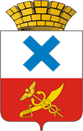 Администрация Городского округа «город Ирбит»Свердловской областиПОСТАНОВЛЕНИЕот 29 декабря 2023 года № 2400 - ПАг. ИрбитО внесении изменений в муниципальную программу «Доступное жилье молодым семьям, проживающим на территории Городского округа «город Ирбит» Свердловской области до 2025 года», утвержденную постановлением администрации Муниципального образования город Ирбит 14.11.2019 № 1747-ПА (в редакции от 02.06.2023 № 895 - ПА)В целях повышения качества бюджетного процесса и эффективности бюджетных расходов, реализации программно - целевого метода формирования бюджета, в соответствии со статьей 179 Бюджетного Кодекса Российской Федерации, постановлением Правительства Свердловской области от 24.10.2013 № 1296-ПП «Об утверждении государственной программы Свердловской области «Реализация основных направлений государственной политики в строительном комплексе Свердловской области до 2027 года» (в редакции от 10.08.2023 № 579-ПП), Положением о бюджетном процессе в Городском округе «город Ирбит» Свердловской области, утвержденным решением Думы Муниципального образования город Ирбит от 29.10.2020 № 245 «Об утверждении Положения о бюджетном процессе в Муниципальном образовании город Ирбит» (с изменениями), решением Думы Городского округа «город  Ирбит» Свердловской области от 22.12.2022 № 33 «О бюджете Городского округа «город  Ирбит» Свердловской области на 2023 год и плановый период 2024 и 2025 годов» (в редакции от 26.12.2023 № 124), постановлением администрации Муниципального образования город Ирбит от 11.09.2013 № 2101 «Об утверждении Порядка разработки и реализации муниципальных программ Городского округа «город Ирбит» Свердловской области»  (с изменениями), решением Думы Городского округа «город Ирбит» Свердловской области от 21.12.2023 № 115 «О бюджете Городского округа «город Ирбит» Свердловской области на 2024 год и плановый период 2025 и 2026 годов», руководствуясь Уставом Городского округа «город Ирбит» Свердловской области, администрация Городского округа «город Ирбит» Свердловской областиПОСТАНОВЛЯЕТ: 	1. Внести в муниципальную программу «Доступное жилье молодым семьям, проживающим на территории Городского округа «город Ирбит» Свердловской области до 2025 года», утвержденную постановлением администрации Муниципального образования город Ирбит от 14.11.2019 № 1747-ПА «Об утверждении муниципальной программы «Доступное жилье молодым семьям, проживающим на территории Городского округа «город Ирбит» Свердловской области до 2025 года» (в редакции от 02.06.2023 № 895 - ПА) следующие изменения:1) в наименовании муниципальной программы слова «до 2025 года» заменить словами «до 2026 года»;2) муниципальную программу «Доступное жилье молодым семьям, проживающим на территории Городского округа «город Ирбит» Свердловской области до 2025 года» изложить в новой редакции (прилагается).2. Настоящее постановление вступает в силу с  01 января 2024 года.3. Контроль за исполнением настоящего постановления возложить на заместителя главы администрации Городского округа «город Ирбит» Свердловской области Е. А. Грицко.4. Настоящее постановление разместить на официальном сайте администрации Городского округа «город Ирбит» Свердловской области (www.moirbit.ru).Глава Городского округа«город Ирбит» Свердловской области                                                                Н.В. ЮдинУТВЕРЖДЕНА постановлением администрацииМуниципального образованиягород Ирбит от 14.11.2019 года № 1747-ПА (в редакции от 30.01.2020 года                        № 106- ПА, от 08.05.2020 года№ 653 – ПА, от 30.12.2020 года № 2281-ПА, от 07.05.2021 года № 714 –ПА, от 30.12.2021 № 2273-ПА, от 14.04.2022 года № 459 –ПА,от 30.12.2022 № 2370-ПА, от 02.06.2023 № 895- ПА,                    от 29.12.2023 № 2400- ПА)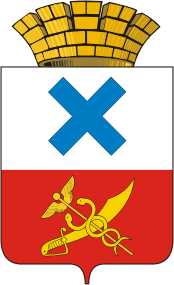 МУНИЦИПАЛЬНАЯ ПРОГРАММА«Доступное жилье молодым семьям, проживающим на территории Городского округа «город Ирбит» Свердловской области до 2026 года»г. Ирбит, 2019 годПАСПОРТ МУНИЦИПАЛЬНОЙ ПРОГРАММЫ«Доступное жилье молодым семьям, проживающим на территории Городского округа «город Ирбит» Свердловской области до 2026 года»* - прогнозное финансирование, в соответствии с НПА Свердловской области.** - финансирование прогнозное, при формировании бюджета не учитывается.Раздел 1. «Характеристика и анализ текущего состояния сферы социально-экономического развития Городского округа «город Ирбит» Свердловской области»Политика муниципалитета  в жилищной сфере представлена в рамках реализации муниципальной программы «Доступное жильё молодым семьям, проживающим на территории Городского округа «город Ирбит» Свердловской области до 2026 года».Муниципальная программа разработана в соответствии постановлением Правительства Российской Федерации от 17.12.2010 № 1050 «О реализации отдельных мероприятий государственной программы Российской Федерации «Обеспечение доступным и комфортным жильем и коммунальными услугами граждан Российской Федерации»», постановлением Правительства Российской Федерации от 30.12.2017  № 1710 «Об утверждении государственной программы Российской Федерации «Обеспечение доступным и комфортным жильем и коммунальными услугами граждан Российской Федерации»», постановлением Правительства Свердловской области от 24.10.2013  № 1296-ПП «Об утверждении государственной программы Свердловской области «Реализация основных направлений государственной политики в строительном комплексе Свердловской области до 2027 года».В рамках муниципальной программы предусмотрены мероприятия по предоставлению финансовой поддержки в решении жилищной проблемы молодым семьям, признанным в установленном порядке, нуждающимися в улучшении жилищных условий.Направления реализации программы для осуществления вышеуказанных мероприятий приведены в подпрограммах Муниципальной программы «Доступное жильё молодым семьям, проживающим на территории Городского округа «город Ирбит» Свердловской области до 2026 года» в Приложениях №№ 1, 2.Раздел 2. Цели и задачи муниципальной программы, целевые показатели реализации программыЦели и задачи, планируемые целевые показатели реализации муниципальной программы «Доступное жильё молодым семьям, проживающим на территории Городского округа «город Ирбит» Свердловской области до 2026 года» приведены в:- приложении № 1 к  Подпрограмме 1 «Обеспечение жильем молодых семей на территории Городского округа «город Ирбит» Свердловской области до 2025 года»- приложении № 1 к Подпрограмме 2 «Предоставление региональной поддержки молодым семьям на улучшение жилищных условий на территории Городского округа «город Ирбит» Свердловской области  до 2026 года».Раздел 3. План мероприятий по выполнению муниципальной программыДля обеспечения достижения заявленных целей и решения поставленных задач в рамках муниципальной программы предусмотрена реализация мероприятий, которые  сформированы в соответствии с целями и задачами ее реализации.План мероприятий муниципальной программы «Доступное жильё молодым семьям, проживающим на территории Городского округа «город Ирбит» Свердловской области до 2026 года» приведен в приложении № 3 к  Программе.Администрация Городского округа «город Ирбит» Свердловской области (жилищный отдел администрации) как ответственный исполнитель подпрограммы 1 «Обеспечение жильем молодых семей на территории Городского округа «город Ирбит» Свердловской области до 2026 года» и подпрограммы 2 «Предоставление региональной поддержки молодым семьям на улучшение жилищных условий на территории Городского округа «город Ирбит» Свердловской области до 2026 года» осуществляет следующие функции:1) организует выполнение мероприятий подпрограмм, осуществляет их реализацию и мониторинг, обеспечивает эффективное использование средств, выделяемых на реализацию подпрограмм;2) осуществляет полномочия главного распорядителя бюджетных средств, предусмотренных на реализацию подпрограмм;3) осуществляет ведение отчетности по реализации подпрограмм и представляет в отдел экономического развития администрации, ежеквартально в течение 15 дней после окончания отчетного периода, отчет о реализации подпрограмм по формам отчетности, определенным Порядком разработки и реализации муниципальных  программ Городского округа «город Ирбит» Свердловской области, утвержденным постановлением администрации Муниципального образования город Ирбит  от 11.09.2013 № 2101 «Об утверждении Порядка разработки и реализации муниципальных программ Муниципального образования город Ирбит» (с изменениями), с приложением пояснительной записки;4) осуществляет при необходимости корректировку подпрограмм.В рамках реализации подпрограммы молодым семьям, нуждающимся в улучшении жилищных условий, предоставляется государственная финансовая поддержка в форме социальных выплат. Социальная выплата может выплачиваться за счет средств бюджетов всех уровней, в том числе за счет средств местного бюджета в части обеспечения софинансирования.Механизм реализации подпрограммы 1 «Обеспечение жильем молодых семей на территории Городского округа «город Ирбит» Свердловской области до 2026 года» отражен в разделе 4 подпрограммы 1 «Обеспечение жильем молодых семей на территории Городского округа «город Ирбит» Свердловской области до 2026 года».Механизм реализации подпрограммы 2 «Предоставление региональной поддержки молодым семьям на улучшение жилищных условий на территории Городского округа «город Ирбит» Свердловской области до 2026 года» отражен в разделе 4 подпрограммы 2 «Предоставление региональной поддержки молодым семьям на улучшение жилищных условий на территории Городского округа «город Ирбит» Свердловской области до 2026 года».Приложение 1к муниципальной программе «Доступное жилье молодым семьям,проживающим на территории Городского округа «город Ирбит» Свердловской области до 2026 года»ПОДПРОГРАММА 1«Обеспечение жильем молодых семей на территории Городского округа «город Ирбит» Свердловской области                    до 2026 года»   МУНИЦИПАЛЬНОЙ ПРОГРАММЫ «Доступное жилье молодым семьям, проживающим на территории Городского округа «город Ирбит» Свердловской области до 2026 года»г. Ирбит, 2019 годПАСПОРТ ПОДПРОГРАММЫ 1«Обеспечение жильем молодых семей  на территории Городского округа «город Ирбит» Свердловской области до 2026 года»   МУНИЦИПАЛЬНОЙ ПРОГРАММЫ «Доступное жилье молодым семьям, проживающим на территории Городского округа «город Ирбит» Свердловской области до 2026 года»*- прогнозное финансирование, в соответствии с НПА Свердловской области**- финансирование прогнозное, при формировании бюджета не учитываетсяРаздел 1. Основные характеристики подпрограммы 1«Обеспечение жильем молодых семей  на территории Городского округа «город Ирбит» Свердловской области до 2026 года»   Поддержка молодых семей в улучшении жилищных условий является важнейшим направлением жилищной политики Городского округа «город Ирбит» Свердловской области.На 1 июня 2019 года на учете нуждающихся в улучшении жилищных условий в Городском округе «город Ирбит» Свердловской области состоит 196 молодых семей.На территории Городского округа «город Ирбит» Свердловской области финансовая поддержка молодых граждан при обеспечении жильем целенаправленно осуществляется с 2007 года.С использованием бюджетных средств в 2007-2023 годах жилищные условия улучшили 223 молодых семей, благодаря оказанной финансовой поддержке большинство семей получили дополнительную социальную выплату при рождении (усыновлении) одного ребёнка.Как правило, молодые семьи не могут получить доступ на рынок жилья без бюджетной поддержки. Даже имея достаточный уровень дохода для получения ипотечного жилищного кредита, они не могут оплатить первоначальный взнос при получении кредита. Молодые семьи в основном являются приобретателями первого в своей жизни жилья, а значит, не имеют в собственности жилого помещения, которое можно было бы использовать в качестве обеспечения уплаты первоначального взноса при получении ипотечного жилищного кредита или займа. К тому же они не имеют возможности накопить на эти цели необходимые средства. Однако данная категория населения имеет хорошие перспективы роста заработной платы по мере повышения квалификации, и государственная помощь в предоставлении средств на уплату первоначального взноса при получении ипотечных жилищных кредитов или займов будет являться для них хорошим стимулом дальнейшего профессионального роста.В целях предоставления финансовой поддержки молодым семьям при обеспечении жильем предусмотрено софинансирование средств из разных бюджетов: в рамках мероприятия по обеспечению жильем молодых семей федерального проекта «Содействие субъектам Российской Федерации в реализации полномочий по оказанию государственной поддержки гражданам в обеспечении жильем и оплате жилищно - коммунальных услуг» государственной программы Российской Федерации «Обеспечение доступным и комфортным жильем и коммунальными услугами граждан Российской Федерации», утвержденной постановлением Правительства Российской Федерации от 30.12.2017 года № 1710 «Об утверждении государственной программы Российской Федерации «Обеспечение доступным и комфортным жильем и коммунальными услугами граждан Российской Федерации», подпрограммы 1 «Стимулирование развития жилищного строительства» государственной программы Свердловской области «Реализация основных направлений государственной политики в строительном комплексе Свердловской области до 2027 года», утвержденной постановлением Правительства Свердловской области от 24.10.2013 № 1296-ПП «Об утверждении государственной программы Свердловской области «Реализация основных направлений государственной политики в строительном комплексе Свердловской области до 2027 года» (далее – областная программа) и подпрограммы «Обеспечение жильем молодых семей на территории Городского округа «город Ирбит» Свердловской области  до 2026 года», а также средств молодых семей.Поддержка молодых семей при решении жилищной проблемы станет основой стабильных условий жизни для этой наиболее активной части населения, повлияет на улучшение демографической ситуации в Городском округе «город Ирбит» Свердловской области. Возможность решения жилищной проблемы, в том числе с привлечением средств ипотечного жилищного кредита или займа, создаст для молодежи стимул к повышению качества трудовой деятельности, уровня квалификации в целях роста заработной платы. Решение жилищной проблемы молодых семей позволит сформировать экономически активный слой населения на территории Городского округа «город Ирбит» Свердловской области.К наиболее серьезным рискам реализации подпрограммы 1 можно отнести такие риски, как изменение региональной нормативной правовой базы в части сокращения или прекращения финансирования областных целевых программ и неэффективное управление подпрограммой 1.Раздел 2. Цели, задачи и целевые показатели реализации подпрограммы 1 «Обеспечение жильем молодых семей на территории Городского округа «город Ирбит» Свердловской области до 2026 года»1. Цели, задачи, сроки  реализации подпрограммы 1 «Обеспечение жильем молодых семей  на территории Городского округа «город Ирбит» Свердловской области до 2026 года» приведены в паспорте подпрограммы 1.2. Условиями досрочного прекращения реализации подпрограммы 1 могут быть достижение целей и выполнение задач подпрограммы 1.3. Цели, задачи и целевые показатели реализации подпрограммы 1 «Обеспечение жильем молодых семей на территории Городского округа «город Ирбит» Свердловской области до 2026 года» приведены в Приложении № 1 к подпрограмме 1.Раздел 3. План мероприятий подпрограммы 1«Обеспечение жильем молодых семей  на территории Городского округа «город Ирбит» Свердловской области до 2026 года»  План мероприятий подпрограммы 1 «Обеспечение жильем молодых семей на территории Городского округа «город Ирбит» Свердловской области до 2026 года» приведен в приложении № 3 к муниципальной программе «Доступное жильё молодым семьям, проживающим на территории Городского округа «город Ирбит» Свердловской области до 2026 года».Раздел 4. Механизм реализации подпрограммы 1«Обеспечение жильем молодых семей на территории Городского округа «город Ирбит» Свердловской области до 2026 года»1. Администрация Городского округа «город Ирбит» Свердловской области осуществляет следующие функции:1) осуществляет действия по признанию молодых семей нуждающимися в улучшении жилищных условий в порядке, установленном законодательством Российской Федерации;2) принимает решение о признании либо об отказе в признании молодых семей участниками мероприятия по обеспечению жильем молодых семей федерального проекта «Содействие субъектам Российской Федерации в реализации полномочий по оказанию государственной поддержки гражданам в обеспечении жильем и оплате жилищно-коммунальных услуг» государственной программы Российской Федерации «Обеспечение доступным и комфортным жильем и коммунальными услугами граждан Российской Федерации» (далее соответственно – государственная программа, мероприятие), утверждённого постановлением Правительства Российской Федерации  от 30 декабря 2017 года № 1710 «Об утверждении государственной программы Российской Федерации «Обеспечение доступным и комфортным жильем и коммунальными услугами граждан Российской Федерации»»;3) формирует списки молодых семей – участников мероприятия, изъявивших желание получить социальную выплату по Городскому округу «город Ирбит» Свердловской области в планируемом году;4) ежегодно определяет объем средств, выделяемых из местного бюджета на финансирование социальных выплат молодым семьям;5) выдаёт молодым семьям в установленном порядке свидетельства о праве на получение социальных выплат;6) устанавливает среднюю рыночную стоимость 1 кв. метра общей площади жилого помещения на территории Городского округа «город Ирбит» Свердловской области;7) представляет отчетные материалы в Министерство строительства и развития инфраструктуры Свердловской области (далее – Министерство).2. В рамках реализации подпрограммы 1 молодым семьям - участникам мероприятия, нуждающимся в улучшении жилищных условий, предоставляется государственная финансовая поддержка в форме социальных выплат.Основными принципами реализации мероприятия являются:добровольность участия в мероприятии молодых семей;признание молодой семьи нуждающейся в улучшении жилищных условий в соответствии с требованиями мероприятия;возможность для молодых семей реализовать свое право на получение поддержки за счет средств, предоставляемых в рамках мероприятия из федерального бюджета, бюджета Свердловской области и бюджета Городского округа «город Ирбит» Свердловской области на улучшение жилищных условий только один раз.Условием предоставления социальной выплаты является наличие у молодой семьи помимо права на получение средств социальной выплаты дополнительных средств, в том числе собственных средств или средств, полученных по кредитному договору (договору займа) на приобретение (строительство) жилья, ипотечному жилищному договору, необходимых для оплаты строительства или приобретения жилого помещения. В качестве дополнительных средств молодой семьей также могут быть использованы средства (часть средств) материнского (семейного) капитала.Условием участия в мероприятии и предоставления социальной выплаты является согласие совершеннолетних членов молодой семьи на обработку органами местного самоуправления муниципальных образований в Свердловской области, исполнительными органами государственной власти Свердловской области и федеральными органами исполнительной власти персональных данных о членах молодой семьи.Согласие должно быть оформлено в соответствии со статьей 9 Федерального закона от 27 июля 2006 года № 152-ФЗ «О персональных данных».3. Социальные выплаты используются:1) для оплаты цены договора купли-продажи жилого помещения (за исключением случаев, когда оплата цены договора купли-продажи предусматривается в составе цены договора с уполномоченной организацией на приобретение жилого помещения на первичном рынке жилья);2) для оплаты цены договора строительного подряда на строительство жилого дома (далее - договор строительного подряда);3) для осуществления последнего платежа в счет уплаты паевого взноса в полном размере, после уплаты которого жилое помещение переходит в собственность молодой семьи (в случае если молодая семья или один из супругов в молодой семье является членом жилищного, жилищно-строительного, жилищного накопительного кооператива (далее - кооператив);4) для уплаты первоначального взноса при получении жилищного кредита, в том числе ипотечного, или жилищного займа (далее - жилищный кредит) на приобретение жилого помещения по договору купли-продажи или строительство жилого дома;5) для оплаты цены договора с уполномоченной организацией на приобретение в интересах молодой семьи жилого помещения на первичном рынке жилья, в том числе на оплату цены договора купли-продажи жилого помещения (в случаях, когда это предусмотрено договором с уполномоченной организацией) и (или) оплату услуг указанной организации;6) для погашения суммы основного долга (части суммы основного долга) и уплаты процентов по жилищным кредитам на приобретение жилого помещения или строительство жилого дома или по кредиту (займу) на погашение ранее предоставленного жилищного кредита на приобретение жилого помещения или строительство жилого дома, за исключением иных процентов, штрафов, комиссий и пеней за просрочку исполнения обязательств по указанным жилищным кредитам или кредитам (займам) на погашение ранее предоставленного жилищного кредита;7) для уплаты цены договора участия в долевом строительстве, который предусматривает в качестве объекта долевого строительства жилое помещение, содержащего одно из условий привлечения денежных средств участников долевого строительства, установленных пунктом 5 части 4 статьи 4 Федерального закона «Об участии в долевом строительстве многоквартирных домов и иных объектов недвижимости и о внесении изменений в некоторые законодательные акты Российской Федерации» (далее - договор участия в долевом строительстве), или уплаты цены договора уступки участником долевого строительства прав требований по договору участия в долевом строительстве (далее - договор уступки прав требований по договору участия в долевом строительстве);8) для уплаты первоначального взноса при получении жилищного кредита на уплату цены договора участия в долевом строительстве, на уплату цены договора уступки прав требований по договору участия в долевом строительстве;9) для погашения суммы основного долга (части суммы основного долга) и уплаты процентов по жилищному кредиту на уплату цены договора участия в долевом строительстве или на уплату цены договора уступки прав требований по договору участия в долевом строительстве либо по кредиту (займу) на погашение ранее предоставленного жилищного кредита на уплату цены договора участия в долевом строительстве или на уплату цены договора уступки прав требований по договору участия в долевом строительстве (за исключением иных процентов, штрафов, комиссий и пеней за просрочку исполнения обязательств по указанным жилищным кредитам либо кредитам (займам) на погашение ранее предоставленного жилищного кредита).Социальная выплата не может быть использована на приобретение жилого помещения у близких родственников (супруга (супруги), дедушки (бабушки), внуков, родителей (в том числе усыновителей), детей (в том числе усыновленных), полнородных и неполнородных братьев и сестер).4. Социальная выплата предоставляется администрацией Городского округа «город Ирбит» Свердловской области, принявшей решение об участии молодой семьи в мероприятии, за счет средств местного бюджета, предусмотренных на реализацию мероприятий, в том числе за счет субсидий из бюджета субъекта Российской Федерации, в соответствии с Правилами предоставления молодым семьям социальных выплат на приобретение (строительство) жилья и их использования, приведенными в приложении № 1 к особенностям реализации отдельных мероприятий государственной программы Российской Федерации «Обеспечение доступным и комфортным жильем и коммунальными услугами граждан Российской Федерации», утвержденной постановлением Правительства Российской Федерации от 17.12.2010 № 1050 «О реализации отдельных мероприятий государственной программы Российской Федерации «Обеспечение доступным и комфортным жильем и коммунальными услугами граждан Российской Федерации», и подпрограммой 1 «Стимулирование развития жилищного строительства» государственной программы Свердловской области «Реализация основных направлений государственной политики в строительном комплексе Свердловской области до 2027 года», утвержденной постановлением Правительства Свердловской области от 24 октября 2013 № 1296-ПП «Об утверждении государственной программы Свердловской области «Реализация основных направлений государственной политики в строительном комплексе Свердловской области             до 2027 года».5. Право молодой семьи - участницы мероприятия на получение социальных выплат удостоверяется именным документом - свидетельством о праве на получение социальных выплат (далее - Свидетельство), которое не является ценной бумагой.Форма свидетельства утверждается Правительством Российской Федерации. Выдача свидетельства осуществляется администрацией Городского округа «город Ирбит» Свердловской области.Срок действия Свидетельства составляет не более 7 месяцев с даты выдачи, указанной в этом свидетельстве.Полученное Свидетельство в течение одного месяца со дня его выдачи сдается его владельцем в банк, отобранный Министерством для обслуживания средств, предусмотренных на предоставление социальных выплат, где на имя члена молодой семьи открывается банковский счет, предназначенный для зачисления социальной выплаты. Молодая семья - владелец свидетельства заключает договор банковского счета с банком.Размер социальной выплаты рассчитывается на дату утверждения Правительством Свердловской области списков молодых семей- претендентов на получение социальных выплат в соответствующем году, указывается в Свидетельстве и остается неизменным в течение всего срока его действия.6. Участниками мероприятия в целях предоставления социальных выплат на приобретение (строительство) жилья (далее - социальные выплаты) признаются молодые семьи, признанные участниками подпрограммы «Обеспечение жильем молодых семей» федеральной целевой программы «Жилище» на 2015 - 2020 годы (постановление Правительства Российской Федерации от 17.12.2010 года № 1050 «О реализации отдельных мероприятий государственной программы Российской Федерации «Обеспечение доступным и комфортным жильем и коммунальными услугами граждан Российской Федерации»), основного мероприятия «Обеспечение жильем молодых семей» государственной программы Российской Федерации «Обеспечение доступным и комфортным жильем и коммунальными услугами граждан Российской Федерации», утвержденной постановлением Правительства Российской Федерации от 30.12.2017 года № 1710 «Об утверждении государственной программы Российской Федерации «Обеспечение доступным и комфортным жильем и коммунальными услугами граждан Российской Федерации», и молодые семьи, не имеющие детей, молодые семьи, имеющие одного ребенка и более, где один из супругов не является гражданином Российской Федерации, неполные молодые семьи, состоящие из одного молодого родителя, являющегося гражданином Российской Федерации, и одного ребенка и более, соответствующие следующим требованиям:1) возраст каждого из супругов либо одного родителя в неполной семье на день принятия решения о включении молодой семьи - участницы мероприятия в список претендентов на получение социальных выплат в соответствующем году не превышает 35 лет;2) молодая семья признана нуждающейся в жилом помещении в соответствии с пунктом 6.1. настоящей подпрограммы 1;3) наличие у молодой семьи доходов, позволяющих получить кредит, либо иных денежных средств, достаточных для оплаты расчетной (средней) стоимости жилья в части, превышающей размер предоставляемой социальной выплаты (далее - платежеспособность).6.1.  Под нуждающимися в жилых помещениях понимаются молодые семьи, поставленные на учет в качестве нуждающихся в улучшении жилищных условий                             до 1 марта 2005 г., а также молодые семьи, признанные для цели участия в мероприятии органами местного самоуправления по месту их постоянного жительства нуждающимися в жилых помещениях после 1 марта 2005 г. по тем же основаниям, которые установлены статьей 51 Жилищного кодекса Российской Федерации для признания граждан нуждающимися в жилых помещениях, предоставляемых по договорам социального найма, вне зависимости от того, поставлены ли они на учет в качестве нуждающихся в жилых помещениях.При определении для молодой семьи уровня обеспеченности общей площадью жилого помещения учитывается суммарный размер общей площади всех пригодных для проживания жилых помещений, занимаемых членами молодой семьи по договорам социального найма, и (или) жилых помещений и (или) части жилого помещения (жилых помещений), принадлежащих членам молодой семьи на праве собственности.При определении для молодой семьи уровня обеспеченности общей площадью жилого помещения в случае использования социальной выплаты в соответствии с подпунктами «6» и «9» пункта 3 настоящей подпрограммы 1 не учитывается жилое помещение, приобретенное (построенное) за счет средств жилищного кредита, предусмотренного указанными подпунктами, обязательства по которому полностью не исполнены, либо не исполнены обязательства по кредиту (займу) на погашение ранее предоставленного жилищного кредита.7. Молодая семья признается администрацией Городского округа «город Ирбит» Свердловской области платежеспособной, если разница между расчетной стоимостью жилья, используемой для расчета социальной выплаты, и размером социальной выплаты меньше или равна сумме средств, подтвержденных документами, представленными молодой семьей для расчета платежеспособности.8.  Для расчета платежеспособности молодая семья представляет в орган местного самоуправления один из следующих документов:1) справку из кредитной организации, в которой указан размер кредита (займа), который может быть предоставлен одному из членов молодой семьи, исходя из совокупного дохода семьи;2) справку организации, предоставляющей заем, в которой указан размер предоставляемого займа одному из членов молодой семьи;3) выписку о наличии средств в рублях на банковском счете одного из членов молодой семьи. Счет должен находиться в банке, расположенном на территории Российской Федерации;4) копию соглашения (договора займа) о предоставлении одному из членов молодой семьи займа на приобретение жилья. Копия соглашения (договора займа) представляется вместе с оригиналом для удостоверения его подлинности;5) заявление о наличии государственного материнского (семейного) капитала, который она планирует использовать на приобретение жилого помещения или строительство индивидуального жилого дома с использованием средств социальной выплаты и просит учесть средства государственного материнского (семейного) капитала при расчете платежеспособности;6) заявление о наличии областного материнского (семейного) капитала, который она планирует использовать на приобретение жилого помещения или строительство индивидуального жилого дома с использованием средств социальной выплаты и просит учесть средства областного материнского (семейного) капитала при расчете платежеспособности.9. При расчете платежеспособности молодой семьи документы, указанные в пункте 8 раздела 4 настоящей подпрограммы 1, учитываются в совокупности либо отдельно, по желанию молодой семьи.При расчете платежеспособности молодой семьи учитываются документы, указанные в пункте 8 раздела 4 настоящей подпрограммы 1, представленные одним из членов молодой семьи, который не является гражданином Российской Федерации.10. При расчете платежеспособности с использованием государственного материнского (семейного) капитала администрация Городского округа «город Ирбит» Свердловской области запрашивает сведения о размере (оставшейся части) государственного материнского (семейного) капитала в территориальном Отделении Пенсионного Фонда Российской Федерации по Свердловской области, в котором находится дело лица (заявителя), имеющего право на государственную поддержку.11. При расчете платежеспособности с использованием областного материнского (семейного) капитала администрация Городского округа «город Ирбит» Свердловской области запрашивает сведения о размере (оставшейся части) областного материнского (семейного) капитала в территориальном отраслевом исполнительном органе государственной власти Свердловской области - Управлении социальной политики Министерства социальной политики Свердловской области, оформившем областной материнский капитал.12. Сведения о размере (оставшейся части) государственного материнского (семейного) капитала и сведения о размере (оставшейся части) областного материнского (семейного) капитала могут быть предоставлены молодой семьей по ее желанию.13. Расчет размера социальной выплаты производится исходя размера общей площади жилого помещения, установленного в соответствии с пунктом 14 раздела 4 настоящей подпрограммы 1, количества членов молодой семьи - участницы мероприятия и норматива стоимости 1 кв. метра общей площади жилья по муниципальному образованию, в котором молодая семья включена в список участников мероприятия. Норматив стоимости 1 квадратного метра общей площади жилья по муниципальному образованию для расчета размера социальной выплаты устанавливается органом местного самоуправления в порядке, установленном Законом Свердловской области от 22 июля 2005 года № 96-ОЗ «О признании граждан малоимущими в целях предоставления им по договорам социального найма жилых помещений муниципального жилищного фонда на территории Свердловской области», и не должен превышать среднюю рыночную стоимость 1 квадратного метра общей площади жилья по Свердловской области, определяемую уполномоченным Правительством Российской Федерации федеральным органом исполнительной власти.Расчет размера социальной выплаты для молодой семьи, в которой один из супругов не является гражданином Российской Федерации, производится исходя из размера общей площади жилого помещения, установленного для семей разной численности с учетом членов семьи, являющихся гражданами Российской Федерации.14. Размер общей площади жилого помещения, с учетом которого определяется размер социальной выплаты, составляет:для семьи численностью 2 человека (молодые супруги или 1 молодой родитель и ребенок) – 42 кв. метра;для семьи численностью 3 и более человек, включающей помимо молодых супругов одного ребенка или более (либо семьи, состоящей из 1 молодого родителя и 2 или более детей), - по 18 кв. метров на одного человека.15. Расчетная (средняя) стоимость жилья, используемая при расчете размера социальной выплаты, определяется по формуле:СтЖ = Н x Рж, где:Н – норматив стоимости 1 кв. метра общей площади жилья по Городскому округу «город Ирбит» Свердловской области, определяемый в соответствии с требованиями, установленными пунктом 13 раздела 4 настоящей подпрограммы 1;Рж – размер общей площади жилого помещения, определяемый в соответствии с пунктом 14 раздела 4 настоящей подпрограммы 1.В случае использования социальной выплаты в соответствии с подпунктами «1» - «5», «7» и «8» пункта 3 раздела 4 настоящей подпрограммы 1 общая площадь приобретаемого жилого помещения (строящегося жилого дома, жилого помещения, являющегося объектом долевого строительства) в расчете на каждого члена молодой семьи, учтенного при расчете размера социальной выплаты, не может быть меньше учетной нормы общей площади жилого помещения, установленной органами местного самоуправления в целях принятия граждан на учет в качестве нуждающихся в жилых помещениях в месте приобретения жилого помещения или строительства жилого дома. В случае использования социальной выплаты на цель, предусмотренную подпунктом 6 пункта 3 раздела 4 настоящей подпрограммы 1, общая площадь приобретаемого жилого помещения (строящегося жилого дома) в расчете на каждого члена молодой семьи на дату государственной регистрации права собственности на такое жилое помещение (жилой дом) не может быть меньше учетной нормы общей площади жилого помещения, установленной органом местного самоуправления в целях принятия граждан на учет в качестве нуждающихся в жилых помещениях в месте приобретения жилого помещения или строительства жилого дома.В случае использования социальной выплаты в соответствии с подпунктами «7» - «9» пункта 3 раздела 4 настоящей подпрограммы 1 общая площадь жилого помещения, являющегося объектом долевого строительства, в расчете на каждого члена молодой семьи на дату государственной регистрации договора участия в долевом строительстве (договора уступки прав требований по договору участия в долевом строительстве) не может быть меньше учетной нормы общей площади жилого помещения, установленной органами местного самоуправления в целях принятия граждан на учет в качестве нуждающихся в жилых помещениях в месте приобретения строящегося жилого помещения, являющегося объектом долевого строительства по договору участия в долевом строительстве.Молодые семьи - участники мероприятия могут привлекать в целях приобретения жилого помещения (строительства жилого дома, уплаты цены договора участия в долевом строительстве (договора уступки прав требований по договору участия в долевом строительстве) собственные средства, средства материнского (семейного) капитала, средства кредитов или займов, предоставляемых любыми организациями и (или) физическими лицами, и средства, предоставляемые при реализации мер государственной поддержки семей, имеющих детей, в части погашения обязательств по ипотечным жилищным кредитам, предусмотренных Федеральным законом  от 03.07.2019 № 157 –ФЗ «О мерах государственной поддержки семей, имеющих детей, в части погашения обязательств по ипотечным жилищным кредитам (займам) и о внесении изменений в статью 13.2 Федерального закона «Об актах гражданского состояния».Приобретаемое жилое помещение или построенный жилой дом оформляются в общую собственность всех членов молодой семьи, указанных в Свидетельстве.В случае использования социальной выплаты на цели, предусмотренные подпунктами 4 и 6 пункта 3 раздела 4 настоящей подпрограммы 1, допускается оформление приобретенного жилого помещения или построенного жилого дома в собственность одного из супругов (родителя в неполной молодой семье) или обоих супругов. При этом лицо (лица), на чье имя оформлено право собственности на жилое помещение или жилой дом, представляет в орган местного самоуправления нотариально заверенное обязательство переоформить приобретенное с помощью социальной выплаты жилое помещение или построенный с помощью социальной выплаты жилой дом в общую собственность всех членов семьи, указанных в Свидетельстве, в течение 6 месяцев после снятия обременения с жилого помещения или жилого дома.В случае использования средств социальной выплаты на цель, предусмотренную подпунктом 7 пункта 3 раздела 4 настоящей    подпрограммы 1, допускается указание в договоре участия в долевом строительстве (договоре уступки прав требований по договору участия в долевом строительстве) в качестве участника (участников) долевого строительства одного из супругов (родителя в неполной молодой семье) или обоих супругов. При этом лицо (лица), являющееся участником долевого строительства, представляет в орган местного самоуправления нотариально заверенное обязательство переоформить жилое помещение, являющееся объектом долевого строительства, в общую собственность всех членов семьи, указанных в свидетельстве о праве на получение социальных выплат, в течение 6 месяцев после государственной регистрации права собственности лица (лиц), являющегося участником долевого строительства, на такое жилое помещение. В случае использования средств социальной выплаты на цели, предусмотренные подпунктами «8» и «9» пункта 3 раздела 4 настоящей подпрограммы 1, допускается указание в договоре участия в долевом строительстве (договоре уступки прав требований по договору участия в долевом строительстве) в качестве участника (участников) долевого строительства одного из супругов (родителя в неполной молодой семье) или обоих супругов. При этом лицо (лица), являющееся участником долевого строительства, представляет в орган местного самоуправления нотариально заверенное обязательство переоформить жилое помещение, являющееся объектом долевого строительства, в общую собственность всех членов семьи, указанных в свидетельстве о праве на получение социальных выплат, в течение 6 месяцев после государственной регистрации прекращения обременения жилого помещения, являющегося объектом долевого строительства по договору участия в долевом строительстве. Приобретаемое молодой семьей жилое помещение (в том числе являющееся объектом долевого строительства) должно находиться или строительство жилого дома должно осуществляться на территории Свердловской области.16. Социальная выплата предоставляется в размере не менее:1) 35% расчетной (средней) стоимости жилья, определяемой в соответствии с пунктом 15 раздела 4 настоящей подпрограммы 1 (далее - расчетная стоимость жилья), - для молодых семей, не имеющих детей;2) 40% расчетной стоимости жилья - для молодых семей, имеющих одного ребенка или более, а также для неполных молодых семей, состоящих из одного молодого родителя и одного ребенка или более.В случае использования социальной выплаты на цель, предусмотренную подпунктом «3» пункта 3 раздела 4 настоящей подпрограммы 1, ее размер устанавливается в соответствии с настоящим пунктом и ограничивается суммой остатка задолженности по выплате остатка пая.В случае использования социальной выплаты на цели, предусмотренные подпунктами «6» и «9» пункта 3 раздела 4 настоящей подпрограммы 1, размер социальной выплаты устанавливается в соответствии с настоящим пунктом и ограничивается суммой остатка основного долга и остатка задолженности по выплате процентов за пользование жилищным кредитом, за исключением иных процентов, штрафов, комиссий и пеней за просрочку исполнения обязательств по этим кредитам или займам.Социальная выплата может выплачиваться за счет средств бюджетов всех уровней.Доля социальной выплаты за счет средств местного бюджета составляет не менее 10% расчетной стоимости жилья, доля суммы средств областного и федерального бюджетов составляет не более 25% и 30% расчетной стоимости жилья в зависимости от состава семьи.17. Средства областного бюджета в форме субсидий на предоставление социальных выплат молодым семьям на приобретение (строительство) жилья  перечисляются в доход бюджета Городского округа «город Ирбит» Свердловской области, в  случае прохождения отбора муниципальных образований, бюджетам которых могут быть предоставлены субсидии на предоставление социальных выплат  молодым семьям на приобретение (строительство) жилья.18. Подпрограммой 1 предусмотрены следующие  механизмы по софинансированию расходных обязательств по предоставлению социальных выплат:1) увеличение объема средств местного бюджета до минимального достаточного размера, необходимого для финансирования социальных выплат молодым семьям на приобретение (строительства) жилья, в случае выделения средств из областного бюджета;2) увеличение объема средств местного бюджета до минимального достаточного размера, необходимого для финансирования социальных выплат молодым семьям на приобретение (строительства) жилья, в случае выделения средств из федерального бюджета;3) увеличение объема средств местного бюджета для обеспечения финансирования социальной выплаты в полном размере. Данный механизм применяется в случае, если остаток средств местного бюджета равен либо составляет более половины размера социальной выплаты, которую необходимо предоставить следующей по списку молодой семье, с учетом внесения всех изменений в список молодых семей – претендентов на получение социальных выплат в соответствующем году.Раздел 5. Формирование списков молодых семей - участниковмероприятия, изъявивших желание получить социальную выплату,по Городскому округу «город Ирбит» Свердловской области, сводного списка молодых семей - участников мероприятия, изъявивших желание получить социальную выплату в планируемом году, по Свердловской области и списка молодых семей – претендентов на получение социальных выплатв соответствующем году 1. В список молодых семей - участников мероприятия по обеспечению жильем молодых семей, изъявивших желание получить социальную выплату по Городскому округу «город Ирбит» Свердловской области, включаются молодые семьи, признанные администрацией Городского округа «город Ирбит» Свердловской области участниками мероприятия в порядке, изложенном в Правилах, установленных постановлением Правительства Российской Федерации                                     от 17.12.2010 № 1050 «О реализации отдельных мероприятий государственной программы Российской Федерации «Обеспечение доступным и комфортным жильем и коммунальными услугами граждан Российской Федерации».2. Администрация Городского округа «город Ирбит» Свердловской области в срок до 1 июня года, предшествующего планируемому году, формирует список молодых семей – участников мероприятия, изъявивших желание получить социальную выплату по Городскому округу «город Ирбит» Свердловской области, по форме, утвержденной Правительством Свердловской области.Заявления от молодых семей на участие в мероприятии принимаются до 25 мая 2026 года.3. Список молодых семей – участников мероприятия, изъявивших желание получить социальную выплату по Городскому округу «город Ирбит» Свердловской области, формируется в хронологической последовательности по дате постановки на учет молодой семьи в качестве нуждающейся в улучшении жилищных условий и направляется в Министерство в составе заявки на отбор муниципальных образований в Свердловской области, бюджетам которых может быть предоставлена субсидия из областного бюджета на предоставление социальных выплат молодым семьям на приобретение (строительства) жилья.В список молодых семей - участников мероприятия, изъявивших желание получить социальную выплату, по муниципальному образованию не включаются молодые семьи, включенные Правительством Свердловской области в список молодых семей – претендентов на получение социальных выплат в соответствующем году.В первую очередь в список молодых семей – участников мероприятия, изъявивших желание получить социальную выплату по Городскому округу «город Ирбит» Свердловской области, включаются молодые семьи, принятые на учет в качестве  нуждающихся в улучшении жилищных условий до 01 марта 2005 года, а также молодые семьи, имеющие трех и более детей.4. Сформированный по состоянию на 1 июня года, предшествующего планируемому году, список молодых семей - участников мероприятия, изъявивших желание получить социальную выплату по Городскому округу «город Ирбит» Свердловской области, утверждается постановлением администрации Городского округа «город Ирбит» Свердловской области. 5. Администрация Городского округа «город Ирбит» Свердловской области для формирования сводного списка молодых семей – участников мероприятия, изъявивших желание получить социальную выплату в планируемом году, по Свердловской области, представляет по запросу Министерства выписку из бюджета Городского округа «город Ирбит» Свердловской области об объеме ассигнований, запланированных в бюджете Городского округа «город Ирбит» Свердловской области на финансирование социальных выплат. 6. Администрация Городского округа «город Ирбит» Свердловской области в течение 15 рабочих дней со дня вступления в силу постановления Правительства Свердловской области о распределении субсидии из областного бюджета бюджетам муниципальных образований на предоставление социальных выплат молодым семьям на приобретение (строительство) жилья (включая субсидию из федерального бюджета – при наличии) в соответствующем году представляет в Министерство выписку из бюджета Городского округа «город Ирбит» Свердловской области.7. Администрация Городского округа «город Ирбит» Свердловской области в течение 5 рабочих дней после получения выписки из списка молодых семей - претендентов на получение социальных выплат в соответствующем году оповещает способом, позволяющим подтвердить факт и дату оповещения, молодые семьи из числа претендентов на получение социальных выплат в соответствующем году о необходимости представления документов для получения Свидетельства.При получении Свидетельства молодые семьи информируются о порядке, условиях получения и использования социальной выплаты.Администрация Городского округа «город Ирбит» Свердловской области производит оформление и выдачу свидетельств молодым семьям – претендентам на получение социальных выплат в соответствующем году в течение 30 календарных дней после получения от Министерства выписки из списка молодых семей – претендентов на получение социальных выплат в соответствующем году.8. Основаниями для внесения изменений в список молодых семей – участников мероприятия, изъявивших желание получить социальную выплату по Городскому округу «город Ирбит» Свердловской области, сводный список молодых семей - участников мероприятия по Свердловской области, изъявивших желание получить социальную выплату в планируемом году, по Свердловской области являются: 1) личное заявление молодой семьи об отказе от участия в мероприятии. Заявления от молодых семей составляются в произвольной форме, подписываются обоими супругами (либо одним молодым родителем в неполной семье); в тексте заявления молодая семья должна указать период отказа от участия в мероприятии в определенном году либо от участия в мероприятии вообще; 2) снятие молодой семьи с учета нуждающихся в жилых помещениях, за исключением случаев использования социальной выплаты для погашения суммы основного долга (части суммы основного долга) и уплаты процентов по жилищному кредиту на уплату цены договора участия в долевом строительстве или на уплату цены договора уступки прав требований по договору участия в долевом строительстве либо по кредиту (займу) на погашение ранее предоставленного жилищного кредита на уплату цены договора участия в долевом строительстве или на уплату цены договора уступки прав требований по договору участия в долевом строительстве (за исключением иных процентов, штрафов, комиссий и пеней за просрочку исполнения обязательств по указанным жилищным кредитам либо кредитам (займам) на погашение ранее предоставленного жилищного кредита); 3) достижение предельного возраста одним из членов молодой семьи, в том числе в случае достижения ребенком 18-летнего возраста, до утверждения  списка молодых семей - претендентов на получение социальных выплат в соответствующем году; 4) изменение объемов финансирования, предусмотренных на предоставление социальных выплат за счет областного и местного бюджетов, в том числе при поступлении средств из федерального бюджета; 5) изменение стоимости одного квадратного метра жилья на территории муниципального образования, используемой для расчета размера социальной выплаты;6) изменение численного состава молодой семьи - участницы мероприятия в случае рождения (усыновления) детей, развода супругов, заключения брака, смерти одного из членов семьи. В случае изменения численного состава молодой семьи она подает заявление с указанием причины изменения и представляет документ, удостоверяющий факт рождения, усыновления, развода, брака, смерти. Орган местного самоуправления обязан проверить нуждаемость молодой семьи в улучшении жилищных условий в случае изменения ее численного состава;7) изменение очередности по списку молодых семей – участников мероприятия, изъявивших желание получить социальную выплату по Городскому округу «город Ирбит» Свердловской области в случае добавления молодых семей в хронологической последовательности по дате постановки на учет нуждающихся улучшении жилищных условий; 8) неподтверждение платежеспособности молодой семьи; 9) изменение реквизитов документов членов молодой семьи, представляемых молодой семьей для участия в мероприятии; 10) решение суда, содержащее требование о включении либо об исключении молодой семьи из одного из списков, указанных в абзаце первом настоящего пункта. 9. Основаниями для внесения изменений в список молодых семей - претендентов на получение социальных выплат в соответствующем году являются:1) непредставление молодой семьей документов для получения Свидетельства в течение 15 рабочих дней после получения уведомления о необходимости представления этих документов; 2) отказ молодой семьи от получения социальной выплаты в течение срока действия Свидетельства;3) снятие молодой семьи с учета нуждающихся в жилых помещениях, за исключением случаев использования социальной выплаты для погашения основной суммы долга и уплаты процентов по жилищным кредитам, в том числе ипотечным, или жилищным займам на приобретение жилого помещения или строительство жилого дома, за исключением иных процентов, штрафов, комиссий и пеней за просрочку исполнения обязательств по этим кредитам или займам; 4) изменение численного состава молодой семьи - участницы мероприятия в случае развода супругов, смерти одного из членов семьи. В случае изменения численного состава молодой семьи она подает заявление с указанием причины изменения и представляет документ, удостоверяющий факт развода, смерти. Орган местного самоуправления обязан проверить нуждаемость в улучшении жилищных условий молодой семьи в случае изменения ее численного состава; 5) изменение объемов финансирования, предусмотренных на предоставление социальных выплат за счет областного и местного бюджетов, в том числе при поступлении средств из федерального бюджета; 6) изменение очередности по списку молодых семей - участников мероприятия, изъявивших желание получить социальную выплату, в случае добавления молодых семей в хронологической последовательности по дате постановки на учет нуждающихся в улучшении жилищных условий;7) наличие реализованного права молодой семьи на улучшение жилищных условий с использованием предоставленной социальной выплаты;8) решение суда, содержащее требование о включении молодой семьи либо исключении молодой семьи из списка, указанного в абзаце первом настоящего пункта;9) включение молодых семей, следующих по порядку в списке молодых семей - участников мероприятия, изъявивших желание получить социальную выплату в планируемом году, по Свердловской области, в случае исключения молодых семей - претендентов на получение социальных выплат в соответствующем году по основаниям, предусмотренным настоящим пунктом, при объеме бюджетных ассигнований, достаточном для предоставления социальной выплаты;10) изменение реквизитов документов членов молодой семьи, представляемых молодой семьей для участия в мероприятии.10. Администрация Городского округа «город Ирбит» Свердловской области несет ответственность за составление списков молодых семей – участников мероприятия, изъявивших желание получить социальную выплату по муниципальному образованию в Свердловской области, а также за своевременность представления документов, необходимых для внесения изменений в данный список, и достоверность содержащейся в них информации. 11. Для внесения изменений в сводный список молодых семей - участников мероприятия, изъявивших желание получить социальную выплату в планируемом году, по Свердловской области, и список молодых семей – претендентов на получение социальных выплат в соответствующем году администрация Городского округа «город Ирбит» Свердловской области представляет в Министерство следующие документы:1) уведомление администрации Городского округа «город Ирбит» Свердловской области о внесении изменений в соответствующий список с указанием причин внесения изменений в списки. Уведомление составляется по форме, утвержденной Правительством Свердловской области; 2) копия решения администрации Городского округа «город Ирбит» Свердловской области о внесении изменений в соответствующий список;3) список молодых семей – участников мероприятия, изъявивших желание получить социальную выплату по Городскому округу «город Ирбит» Свердловской области с учетом внесенных изменений. Список представляется на бумажном и электронном носителях. Список на бумажном носителе должен быть прошит и скреплен печатью органа местного самоуправления, страницы пронумерованы.Документы, указанные в части первой настоящего пункта, представляются в Министерство не позднее 10 рабочих дней после принятия органом местного самоуправления решения о внесении изменений в список молодых семей - участников мероприятия, изъявивших желание получить социальную выплату, по муниципальному образованию.Раздел 6. Оценка социально-экономической эффективности программыРеализация мероприятий программы будет иметь следующие социальные и экономические последствия: 1) создание условий, способствующих улучшению жилищных условий молодых семей;2) создание условий для укрепления молодых семей и содействие улучшению демографической ситуации в Свердловской области;3) создание условий доступности жилья для молодых семей и развитие системы ипотечного жилищного кредитования.Приложение № 1 к подпрограмме 1 «Обеспечение жильем молодых семей на территории Городского округа «город Ирбит» Свердловской области до 2026 года»ЦЕЛИ, ЗАДАЧИ И ЦЕЛЕВЫЕ ПОКАЗАТЕЛИ реализации подпрограммы 1 «Обеспечение жильем молодых семей на территории Городского округа «город Ирбит» Свердловской области до 2026 года»Приложение 2к муниципальной программе «Доступное жилье молодым семьям, проживающим на территории Городского округа  «город Ирбит» Свердловской области до 2026 года»ПОДПРОГРАММА 2«Предоставление региональной поддержки молодым семьям на улучшение жилищных условий на территории Городского округа «город Ирбит» Свердловской области до 2026 года»   МУНИЦИПАЛЬНОЙ ПРОГРАММЫ «Доступное жилье молодым семьям, проживающим на территории Городского округа «город Ирбит» Свердловской области до 2026 года»г. Ирбит, 2019 годПАСПОРТ ПОДПРОГРАММЫ 2«Предоставление региональной поддержки молодым семьям на улучшение жилищных условий на территории Городского округа «город Ирбит» Свердловской области до 2026 года»   МУНИЦИПАЛЬНОЙ ПРОГРАММЫ«Доступное жилье молодым семьям, проживающим на территории Городского округа «город Ирбит» Свердловской области до 2026 года»* - прогнозное финансирование, в соответствии с НПА Свердловской области.** - финансирование прогнозное, при формировании бюджета не учитывается.Раздел 1. Основные характеристики подпрограммы 2 «Предоставление региональной поддержки молодым семьям на улучшение жилищных условий на территории Городского округа «город Ирбит» Свердловской области до 2026 года» В Городском округе «город Ирбит» Свердловской области с 2007 года  реализовывалась подпрограмма «Обеспечение жильем молодых семей» федеральной целевой программы «Жилище» на 2015-2020 годы (постановление Правительства Российской Федерации от 17.12.2010 № 1050 «О реализации отдельных мероприятий государственной программы Российской Федерации «Обеспечение доступным и комфортным жильем и коммунальными услугами граждан Российской Федерации») (далее - подпрограмма «Обеспечение жильем молодых семей» федеральной целевой программы «Жилище» на 2015 - 2020 годы) или мероприятия по обеспечению жильем молодых семей с предоставлением социальных выплат на приобретение (строительство) жилья, в том числе с привлечением средств федерального бюджета в рамках мероприятия по обеспечению жильем молодых семей ведомственной целевой программы «Оказание государственной поддержки гражданам в обеспечении жильем и оплате жилищно-коммунальных услуг» государственной программы Российской Федерации «Обеспечение доступным и комфортным жильем и коммунальными услугами граждан Российской Федерации», утвержденной Постановлением Правительства Российской Федерации от 30.12.2017 № 1710 «Об утверждении государственной программы Российской Федерации «Обеспечение доступным и комфортным жильем и коммунальными услугами граждан Российской Федерации» (далее - мероприятие), в рамках которого молодые семьи получают социальные выплаты на приобретение (строительство) жилья. Размер социальной выплаты, предоставляемой молодой семье в рамках мероприятия, составляет 35% расчетной стоимости жилья - для молодых семей, не имеющих детей, и 40% расчетной стоимости жилья - для молодых семей, имеющих одного и более детей, и одиноко проживающих родителей с детьми и может выплачиваться за счет средств бюджетов всех уровней. Средний показатель по количеству молодых семей, улучшивших свои жилищные условия в рамках данной меры государственной поддержки, за все годы ее реализации на территории Городского округа «город Ирбит» Свердловской области составляет 223 семьи.Встает вопрос о повышении эффективности мер государственной поддержки молодых семей в улучшении жилищных условий без значительных увеличений объемов бюджетных средств.На реализацию этих целей направлена подпрограмма 1 «Стимулирование развития жилищного строительства» государственной программы Свердловской области «Реализация основных направлений государственной политики в строительном комплексе Свердловской области до 2027 года», утвержденная постановлением Правительства Свердловской области от 24 октября 2013 года                       № 1296-ПП «Об утверждении государственной программы Свердловской области «Реализация основных направлений государственной политики в строительном комплексе Свердловской области до 2027 года» (далее – подпрограмма 1) и муниципальная подпрограмма «Предоставление региональной поддержки молодым семьям на улучшение жилищных условий на территории Городского округа «город Ирбит» Свердловской области до 2026 года» (далее –   Подпрограмма 2).Развитая сфера ипотечного жилищного кредитования позволяет молодым семьям улучшать свои жилищные условия, однако остается проблемой наличие собственных средств, которые должны быть направлены на первоначальный взнос при получении ипотечного жилищного кредита (займа).Средний размер первоначального взноса при получении ипотечного жилищного кредита (займа) составляет от 10 до 15 процентов от фактической стоимости жилья или 20 процентов от расчетной стоимости жилья, используемой в рамках мероприятия.К тому же остается проблемой условие, связанное с ограничением возраста молодых семей для участия в мероприятии, так как при достижении возраста 36 лет одним из супругов молодая семья, так и не получив социальную выплату, исключается из участников мероприятия.Предоставление молодым семьям - участникам подпрограммы 1 региональной социальной выплаты в размере 20% от расчетной стоимости жилья за счет средств областного и местных бюджетов, а также исключение требования по ограничению возраста супругов помогут значительно сократить очередь молодых семей по мероприятию.К наиболее серьезным рискам реализации данной подпрограммы можно отнести такие риски, как изменение региональной и муниципальной нормативной правовой базы в части сокращения или прекращения финансирования государственных программ или неэффективное управление Подпрограммой 2.Раздел 2. Цели, задачи и целевые показатели Подпрограммы 2 «Предоставление региональной поддержки молодым семьям на улучшение жилищных условий на территории Городского округа «город Ирбит» Свердловской области до 2026 года»   1. Цели, задачи, сроки реализации Подпрограммы 2 «Предоставление региональной поддержки молодым семьям на улучшение жилищных условий на территории Городского округа «город Ирбит» Свердловской области до 2026 года» приведены в паспорте Подпрограммы 2.2. Условиями досрочного прекращения реализации Подпрограммы 2 могут быть достижение целей и выполнение задач Подпрограммы 2.3. Цели, задачи и целевые показатели реализации                                    Подпрограммы 2 «Предоставление региональной поддержки молодым семьям на улучшение жилищных условий на территории Городского округа «город Ирбит» Свердловской области до 2026 года» приведены в Приложении № 1 к Подпрограмме 2.Раздел 3. План мероприятий Подпрограммы 2 «Предоставление региональной поддержки молодым семьям на улучшение жилищных условий на территории Городского округа «город Ирбит» Свердловской области до 2026 года»   План мероприятий Подпрограммы 2 «Предоставление региональной поддержки молодым семьям на улучшение жилищных условий на территории Городского округа «город Ирбит» Свердловской области  до 2026 года» приведен в приложении № 3 к муниципальной программе «Доступное жилье молодым семьям, проживающим на территории Городского округа «город Ирбит» Свердловской области до 2026 года».Раздел 4. Механизм реализации Подпрограммы 2 «Предоставление региональной поддержки молодым семьям на улучшение жилищных условий на территории Городского округа «город Ирбит» Свердловской области до 2026 года»   1. Администрация Городского округа «город Ирбит» Свердловской области осуществляет следующие функции:1) принимает подпрограмму, направленную на реализацию целей;2) осуществляет действия по признанию молодых семей нуждающимися в улучшении жилищных условий в порядке, установленном законодательством Российской Федерации;3) ведет учет молодых семей, нуждающихся в улучшении жилищных условий;4) формирует списки молодых семей – участников подпрограммы 1, изъявивших желание получить региональную социальную выплату по Городскому округу «город Ирбит» Свердловской области;5) ежегодно определяет объем средств, выделяемых из местного бюджета на финансирование региональных социальных выплат;6) производит расчет региональных социальных выплат, предоставляемых молодым семьям;7) выдает молодым семьям в установленном порядке свидетельства о праве на получение региональной социальной выплаты;8) осуществляет контроль за реализацией свидетельств о праве на получение региональной социальной выплаты;9) устанавливает среднюю рыночную стоимость 1 кв. метра общей площади жилого помещения на территории Городского округа «город Ирбит» Свердловской области;10) формирует базу данных молодых семей – участников подпрограммы 1 по Городскому округу «город Ирбит» Свердловской области; 11) представляет информационно-аналитические и отчетные материалы в Министерство строительства и развития инфраструктуры Свердловской области (далее – Министерство);12) обеспечивают освещение целей и задач подпрограммы в муниципальных средствах массовой информации и информационно-телекоммуникационной сети «Интернет».2. В рамках реализации Подпрограммы 2 молодым семьям, нуждающимся в улучшении жилищных условий, предоставляются региональные социальные выплаты.Право на получение региональной социальной выплаты предоставляется молодой семье только один раз. Участие в подпрограмме 1 является добровольным.Молодые семьи - участники подпрограммы 1 могут привлекать в целях приобретения жилого помещения (строительства жилого дома, уплаты цены договора участия в долевом строительстве (договора уступки прав требований по договору участия в долевом строительстве) собственные средства, средства материнского (семейного) капитала, средства кредитов или займов, предоставляемых любыми организациями и (или) физическими лицами, и средства предоставляемые при реализации мер государственной поддержки семей, имеющих детей, в части погашения обязательств по ипотечным жилищным кредитам, предусмотренных Федеральным законом от 03.07.2019  № 157 – ФЗ «О мерах государственной поддержки семей, имеющих детей, в части погашения обязательств по ипотечным жилищным кредитам (займам) и о внесении изменений в стать. 13 Федерального закона «Об актах гражданского состояния». Условием участия в подпрограмме 1 и предоставления региональной социальной выплаты является согласие совершеннолетних членов молодой семьи на обработку органами местного самоуправления, исполнительными органами государственной власти Свердловской области персональных данных о членах молодой семьи.Согласие на обработку персональных данных оформляется в соответствии со статьей 9 Федерального закона от 27 июля 2006 года № 152-ФЗ «О персональных данных».3. Региональные социальные выплаты используются:1) для оплаты цены договора купли-продажи жилого помещения (за исключением случаев, когда оплата цены договора купли-продажи предусматривается в составе цены договора с уполномоченной организацией на приобретение жилого помещения на первичном рынке жилья);2) для оплаты цены договора строительного подряда на создание объекта индивидуального жилищного строительства (далее - строительство жилого дома);3) для осуществления последнего платежа в счет уплаты паевого взноса в полном размере, после уплаты которого жилое помещение переходит в собственность молодой семьи (в случае если молодая семья или один из членов молодой семьи является членом жилищного, жилищно-строительного, жилищного накопительного кооператива (далее - кооператив));4) для уплаты первоначального взноса при получении жилищного кредита, в том числе ипотечного, или жилищного займа (далее - жилищный кредит) на приобретение жилого помещения по договору купли-продажи или строительство жилого дома;5) для погашения суммы основного долга (части суммы основного долга) и уплаты процентов по жилищным кредитам на приобретение жилого помещения или строительство жилого дома или по кредиту (займу) на погашение ранее предоставленного жилищного кредита на приобретение жилого помещения или строительство жилого дома, за исключением иных процентов, штрафов, комиссий и пеней за просрочку исполнения обязательств по указанным жилищным кредитам или кредитам (займам) на погашение ранее предоставленного жилищного кредита;6) для оплаты цены договора с уполномоченной организацией на приобретение в интересах молодой семьи жилого помещения на первичном рынке жилья, в том числе на оплату цены договора купли-продажи жилого помещения (в случаях если это предусмотрено договором с уполномоченной организацией) и (или) оплату услуг указанной организации;7) для уплаты цены договора участия в долевом строительстве, который предусматривает в качестве объекта долевого строительства жилое помещение, содержащего одно из условий привлечения денежных средств участников долевого строительства, установленных пунктом 5 части 4 статьи 4 Федерального закона от 30.12.2004 № 214-ФЗ «Об участии в долевом строительстве многоквартирных домов и иных объектов недвижимости и о внесении изменений в некоторые законодательные акты Российской Федерации» (далее - договор участия в долевом строительстве), или уплаты цены договора уступки участником долевого строительства прав требований по договору участия в долевом строительстве (далее - договор уступки прав требований по договору участия в долевом строительстве);8) для уплаты первоначального взноса при получении жилищного кредита на уплату цены договора участия в долевом строительстве, на уплату цены договора уступки прав требований по договору участия в долевом строительстве;9) для погашения суммы основного долга (части суммы основного долга) и уплаты процентов по жилищному кредиту на уплату цены договора участия в долевом строительстве или на уплату цены договора уступки прав требований по договору участия в долевом строительстве либо по кредиту (займу) на погашение ранее предоставленного жилищного кредита на уплату цены договора участия в долевом строительстве или на уплату цены договора уступки прав требований по договору участия в долевом строительстве (за исключением иных процентов, штрафов, комиссий и пеней за просрочку исполнения обязательств по указанным жилищным кредитам либо кредитам (займам) на погашение ранее предоставленного жилищного кредита).4. Право молодой семьи – участницы Подпрограммы 1 на получение региональной социальной выплаты удостоверяется именным документом –свидетельством о праве на получение региональной социальной выплаты на улучшение жилищных условий (далее – Свидетельство), которое не является ценной бумагой. Форма Свидетельства утверждается Правительством Свердловской области.Срок действия Свидетельства составляет 7 месяцев с даты выдачи, указанной в Свидетельстве.Администрация Городского округа «город Ирбит» Свердловской области производит оформление и выдачу Свидетельств молодым семьям – получателям региональных социальных выплат в течение 30 календарных дней после получения уведомления о лимитах бюджетных обязательств на предоставление субсидии из областного бюджета на предоставление региональных социальных выплат молодым семьям на улучшение жилищных условий и выписки из утвержденного Министерством списка молодых семей – получателей региональной социальной выплаты в очередном финансовом году.5. Порядок изготовления, учета и заполнения органами местного самоуправления бланков свидетельств о праве на получение региональной социальной выплаты на улучшение жилищных условий утверждается постановлением Правительства Свердловской области.6. Региональная социальная выплата предоставляется владельцу Свидетельства в безналичной форме  путем зачисления средств региональной социальной выплаты на его банковский счет, открытый в банке Российской Федерации, отобранном Министерством для обслуживания средств, предоставляемых в качестве региональных социальных выплат молодым семьям – участникам подпрограммы 1 (далее – банк), на основании заявки банка на перечисление бюджетных средств.7. Размер региональной социальной выплаты рассчитывается на дату утверждения Министерством списков молодых семей - получателей региональной социальной выплаты в очередном финансовом году, указывается в Свидетельстве и остается неизменным в течение всего срока его действия.8. Участницей подпрограммы 1 может быть молодая семья, признанная участницей подпрограммы «Обеспечение жильем молодых семей» федеральной целевой программы «Жилище» на 2011 - 2015 годы (постановление Правительства Российской Федерации от 17.12.2010 № 1050 «О реализации отдельных мероприятий государственной программы Российской Федерации «Обеспечение доступным и комфортным жильем и коммунальными услугами граждан Российской Федерации») (далее - подпрограмма «Обеспечение жильем молодых семей» федеральной целевой программы «Жилище» на 2011 - 2015 годы), подпрограммы «Обеспечение жильем молодых семей» федеральной целевой программы «Жилище» на 2015 - 2020 годы (постановление Правительства Российской Федерации от 17.12.2010 № 1050 «О реализации отдельных мероприятий государственной программы Российской Федерации «Обеспечение доступным и комфортным жильем и коммунальными услугами граждан Российской Федерации») (далее - подпрограмма «Обеспечение жильем молодых семей» федеральной целевой программы «Жилище» на 2015 - 2020 годы) или мероприятия по обеспечению жильем молодых семей с предоставлением социальных выплат на приобретение (строительство) жилья, в том числе с привлечением средств федерального бюджета в рамках мероприятия по обеспечению жильем молодых семей федерального проекта «Содействие субъектам Российской Федерации в реализации полномочий по оказанию государственной поддержки гражданам в обеспечении жильем и оплате жилищно – коммунальных услуг» государственной программы Российской Федерации «Обеспечение доступным и комфортным жильем и коммунальными услугами граждан Российской Федерации», утвержденной постановлением Правительства Российской Федерации от 30.12.2017  № 1710 «Об утверждении государственной программы Российской Федерации «Обеспечение доступным и комфортным жильем и коммунальными услугами граждан Российской Федерации» (далее – основное мероприятие), соответствующая следующим условиям:1) возраст каждого из супругов либо одного родителя в неполной семье не превышает 35 лет на момент подачи заявления на участие в подпрограмме 1;2) все члены молодой семьи являются гражданами Российской Федерации;3) наличие у молодой семьи доходов, позволяющих получить кредит, либо иных денежных средств, достаточных для оплаты расчетной (средней) стоимости жилья в части, превышающей размер предоставляемой региональной социальной выплаты (далее - платежеспособность), или наличие заключенного договора на ипотечное жилищное кредитование (заем).Молодые семьи, являющиеся участниками подпрограммы 8 «Предоставление региональной поддержки молодым семьям на улучшение жилищных условий» государственной программы Свердловской области «Развитие физической культуры, спорта и молодежной политики в Свердловской области до 2024 года», утвержденной постановлением Правительства Свердловской области от 29.10.2013 № 1332-ПП «Об утверждении государственной программы Свердловской области «Развитие физической культуры и спорта в Свердловской области до 2024 года», подпрограммы 5 «Предоставление региональной поддержки молодым семьям на улучшение жилищных условий» государственной программы Свердловской области «Реализация молодежной политики и патриотического воспитания граждан в Свердловской области до 2024 года», утвержденной постановлением Правительства Свердловской области от 29.12.2017    № 1047-ПП «Об утверждении государственной программы Свердловской области «Реализация молодежной политики и патриотического воспитания граждан в Свердловской области до 2024 года», признаются участниками подпрограммы 1. 9. Молодая семья признается администрацией Городского округа «город Ирбит» Свердловской области имеющей достаточные доходы для оплаты расчетной стоимости жилья в части, превышающей размер региональной социальной выплаты (или платежеспособной), если разница между расчетной стоимостью жилья, используемой для расчета региональной социальной выплаты, и размером региональной социальной выплаты меньше или равна сумме средств, подтвержденных документами, представленными молодой семьей для расчета платежеспособности.10. Для расчета платежеспособности молодая семья может представить в администрацию Городского округа «город Ирбит» Свердловской области следующие документы:1) справку из кредитной организации, в которой указан размер кредита (займа), который может быть предоставлен одному из членов молодой семьи, исходя из совокупного дохода семьи;2) справку организации, предоставляющей заем, в которой указан размер предоставляемого займа одному из членов молодой семьи;3) выписку о наличии средств на счете в банке, который открыт на одного из членов молодой семьи. Счет должен находиться в банке, расположенном на территории Российской Федерации. Счет в банке должен быть открыт в рублях;4) копию соглашения (договора займа) между гражданином и одним из членов молодой семьи о предоставлении займа на приобретение жилья. Копия соглашения (договора займа) представляется вместе с оригиналом для сличения подлинности;5) заявление о наличии государственного материнского (семейного) капитала, который она планирует использовать на приобретение жилого помещения или строительство жилого дома;6) заявление о наличии областного материнского (семейного) капитала, который она планирует использовать на приобретение жилого помещения или строительство индивидуального жилого дома с использованием средств региональной социальной выплаты.11. При расчете платежеспособности с использованием государственного материнского (семейного) капитала администрация Городского округа «город Ирбит» Свердловской области запрашивает сведения о размере (оставшейся части) государственного материнского (семейного) капитала в территориальном органе Государственного учреждения - Отделения Пенсионного фонда Российской Федерации по Свердловской области, в котором находится дело лица (заявителя), имеющего право на государственную поддержку.12. При расчете платежеспособности с использованием областного материнского (семейного) капитала администрация Городского округа «город Ирбит» Свердловской области запрашивает сведения о размере (оставшейся части) областного материнского (семейного) капитала в территориальном отраслевом исполнительном органе государственной власти Свердловской области – Управлении социальной политики Министерства социальной политики Свердловской области, оформившем областной материнский (семейный) капитал.13. Сведения о размере (оставшейся части) государственного материнского (семейного) капитала и сведения о размере (оставшейся части) областного материнского (семейного) капитала могут быть предоставлены молодой семьей по ее желанию.14. При расчете платежеспособности молодой семьи документы, указанные в пункте 10 раздела 4 настоящей подпрограммы, учитываются в совокупности либо отдельно, по желанию молодой семьи.15. Размер региональной социальной выплаты составляет 20 процентов расчетной стоимости жилья и может выплачиваться за счет средств областного и местного бюджетов.Доля региональной социальной выплаты за счет средств областного бюджета составляет не более 15 процентов расчетной стоимости жилья, местного бюджета – не менее 5 процентов расчетной стоимости жилья.16. Расчет размера региональной социальной выплаты производится исходя из норматива стоимости 1 квадратного метра общей площади жилья по Городскому округу «город Ирбит» Свердловской области, в котором молодая семья состоит на учете в качестве участника подпрограммы 1, и нормы общей площади жилого помещения, установленной для семей разной численности, количества членов молодой семьи.Норматив стоимости 1 кв. метра общей площади жилья устанавливается администрацией Городского округа «город Ирбит» Свердловской области в порядке, установленном Законом Свердловской области от 22 июля 2005 № 96-ОЗ «О признании граждан малоимущими в целях предоставления им по договорам социального найма жилых помещений муниципального жилищного фонда на территории Свердловской области», не должен превышать среднюю рыночную стоимость 1 кв. метра общей площади жилья по Свердловской области, определяемую уполномоченным Правительством Российской Федерации федеральным органом исполнительной власти.Размер общей площади жилого помещения, с учетом которой определяется размер региональной социальной выплаты, составляет:для семьи численностью 2 человека (молодые супруги или 1 молодой родитель и ребенок) – 42 кв. метра;для семьи численностью 3 и более человек, включающей помимо молодых супругов 1 и более детей (либо семьи, состоящей из 1 молодого родителя и 2 и более детей), - по 18 кв. метров на каждого члена семьи.Расчетная стоимость жилья, принимаемая при расчете размера региональной социальной выплаты, определяется по формуле:СЖ = Н х Рж, где:СЖ – расчетная стоимость жилья, принимаемая при расчете размера социальной выплаты;Н – норматив стоимости 1 квадратного метра общей площади жилья по муниципальному образованию, определяемый в соответствии с требованиями Подпрограммы 2;Рж – размер общей площади жилого помещения, определяемый в соответствии с требованиями подпрограммы.17. Приобретаемое молодой семьей жилое помещение должно находиться или строительство жилого дома должно осуществляться на территории Свердловской области.18. Общая площадь приобретаемого жилого помещения (строящегося жилого дома) в расчете на каждого члена молодой семьи, учтенного при расчете размера региональной социальной выплаты, не может быть меньше учетной нормы общей площади жилого помещения, установленной органом местного самоуправления муниципального образования, в целях принятия граждан на учет в качестве нуждающихся в улучшении жилищных условий в месте приобретения жилого помещения или строительства жилого дома.19. В случае использования региональной социальной выплаты на цель, предусмотренную подпунктом 5 пункта 3 раздела 4 настоящей подпрограммы 2, общая площадь приобретаемого жилого помещения (строящегося жилого дома) в расчете на каждого члена молодой семьи на дату государственной регистрации права собственности на такое жилое помещение (жилой дом) не может быть меньше учетной нормы общей площади жилого помещения, установленной органом местного самоуправления, в целях принятия граждан на учет в качестве нуждающихся в жилых помещениях в месте приобретения жилого помещения или строительства жилого дома.20. Приобретаемое жилое помещение должно быть оформлено в общую собственность всех членов молодой семьи, указанных в Свидетельстве. 21. В случае использования региональной социальной выплаты на цели, предусмотренные подпунктами 4, 5 и 9 пункта 3 раздела 4 настоящей Подпрограммы 2, допускается оформление приобретенного жилого помещения или построенного жилого дома в собственность одного из супругов или обоих супругов. При этом лицо (лица), на чье (чьи) имя (имена)  оформлено право собственности на жилое помещение или жилой дом, представляет (предоставляют) в орган местного самоуправления нотариально заверенное обязательство переоформить приобретенное с помощью региональной социальной выплаты жилое помещение или построенный с помощью региональной социальной выплаты жилой дом в общую собственность всех членов семьи, указанных в Свидетельстве, в течение 6 месяцев после снятия обременения с жилого помещения или жилого дома.22. В случае использования региональной социальной выплаты в соответствии с подпунктом 3 пункта 3 раздела 4 настоящей    Подпрограммы 2 ее размер устанавливается в соответствии с пунктом 7 раздела 4 настоящей Подпрограммы 2 и ограничивается суммой остатка задолженности по выплате остатка пая.В случае использования региональной социальной выплаты в соответствии с подпунктом 5 пункта 3 раздела 4 настоящей Подпрограммы 2 размер региональной социальной выплаты устанавливается в соответствии с пунктом 7 раздела 4 настоящей Подпрограммы 2 и ограничивается суммой остатка основного долга и остатка задолженности по выплате процентов за пользование ипотечным жилищным кредитом или займом, за исключением иных процентов, штрафов, комиссий и пеней за просрочку исполнения обязательств по этим кредитам или займам.23. Средства областного бюджета в форме субсидий на предоставление региональных социальных выплат перечисляются в доход бюджета Городского округа «город Ирбит» Свердловской области, в случае прохождения отбора муниципальных образований, бюджетам которых могут быть предоставлены субсидии на предоставление региональных социальных выплат молодым семьям на улучшение жилищных условий.24. В случае когда после начисления региональных социальных выплат в местном бюджете сложился остаток средств областного бюджета, выделенных в качестве субсидии (далее – остаток средств), он направляется на предоставление молодой семье региональной социальной выплаты, следующей по списку молодых семей – участников подпрограммы 1, изъявивших желание получить региональную социальную выплату, по Городскому округу «город Ирбит» Свердловской области в очередном финансовом году, при этом размер региональной социальной выплаты должен соответствовать размеру региональной социальной выплаты, предусмотренному настоящей Подпрограммой 2. Решение об увеличении средств местного бюджета в объеме, необходимом для обеспечения финансирования региональной социальной выплаты в полном размере, принимается администрацией Городского округа «город Ирбит» Свердловской области и направляется в Министерство. Если органом местного самоуправления не принимается решение об увеличении средств местного бюджета в объеме, необходимом для обеспечения финансирования региональной социальной выплаты в полном размере, остаток средств возвращается в областной бюджет в порядке, предусмотренном законодательством Свердловской области.25. Региональные социальные выплаты на улучшение жилищных условий предоставляются в соответствии с Порядком предоставления региональных социальных выплат молодым семьям на улучшение жилищных условий и их использования, утвержденным постановлением Правительства Свердловской области от 24.10.2013 № 1296-ПП «Об утверждении государственной программы Свердловской области «Реализация основных направлений государственной политики в строительном комплексе Свердловской области до 2027 года».26. Подпрограммой 2 предусмотрен механизм по увеличению объема средств местного бюджета до минимального достаточного размера, необходимого для финансирования региональных социальных выплат молодым семьям на улучшение жилищных условий, в случае выделения средств из областного бюджета.Раздел 5. Формирование списков молодых семей – участниковподпрограммы 1, изъявивших желание получить региональнуюсоциальную выплату по Городскому округу «город Ирбит» Свердловской области, сводного списка молодых семей – участников подпрограммы 1, изъявивших желание получить региональную социальную выплату, по Свердловской области1. Список молодых семей – участников Подпрограммы 1, изъявивших желание получить региональную социальную выплату, по Городскому округу «город Ирбит» Свердловской области, формируется из числа молодых семей, признанных и являющихся на момент подачи заявления на участие в подпрограмме 1 участниками подпрограммы «Обеспечение жильем молодых семей» федеральной целевой программы «Жилище» на 2011–2015 годы, подпрограммы «Обеспечение жильем молодых семей» федеральной целевой программы «Жилище» на 2015–2020 годы, или основного мероприятия.2. Заявления от молодых семей на участие в подпрограмме 1 принимаются администрацией Городского округа «город Ирбит» Свердловской области              до 1 марта 2026 года.3. Администрация Городского округа «город Ирбит» Свердловской области ежегодно формирует список молодых семей - участников подпрограммы 1 «Стимулирование развития жилищного строительства» государственной программы Свердловской области «Реализация основных направлений государственной политики в строительном комплексе Свердловской области до 2027 года», изъявивших желание получить региональную социальную выплату, по муниципальному образованию по форме, утвержденной Правительством Свердловской области в формате MS ExceL.Список молодых семей - участников Подпрограммы 1, изъявивших желание получить региональную социальную выплату, по муниципальному образованию формируется ежегодно:1) в 2021 году в срок до 13 декабря года, предшествующего планируемому году, в котором бюджетам муниципальных образований будет предоставляться субсидия из областного бюджета на предоставление региональных социальных выплат молодым семьям на улучшение жилищных условий;2) в 2022 - 2026 годах в срок до 15 апреля года, предшествующего планируемому году, в котором бюджетам муниципальных образований будет предоставляться субсидия из областного бюджета на предоставление региональных социальных выплат молодым семьям на улучшение жилищных условий.4. Список молодых семей – участников подпрограммы 1, изъявивших желание получить региональную социальную выплату, по Городскому округу «город Ирбит» Свердловской области формируется в хронологической последовательности по дате постановки на учет молодой семьи в качестве нуждающейся в улучшении жилищных условий, утверждается постановлением администрации Городского округа «город Ирбит» Свердловской области и направляется в Министерство в составе заявки на отбор муниципальных образований, бюджетам которых может быть предоставлена субсидия из областного бюджета на предоставление региональных социальных выплат молодым семьям на улучшение жилищных условий.В список молодых семей - участников Подпрограммы 1, изъявивших желание получить региональную социальную выплату, по муниципальному образованию не включаются молодые семьи, включенные Министерством в список молодых семей - получателей региональной социальной выплаты в текущем году.5. Министерство в течение 10 календарных дней с даты утверждения списка молодых семей – получателей региональной социальной выплаты в очередном финансовом году доводит до органов местного самоуправления муниципальных образований выписки из утвержденного списка молодых семей – получателей региональной социальной выплаты в очередном финансовом году. Министерство в течение 10 календарных дней со дня вступления в силу постановления Правительства Свердловской области о распределении субсидии из областного бюджета бюджетам муниципальных образования на предоставление социальных выплат молодым семьям на приобретение (строительство) жилья в очередном финансовом году доводит до органов местного самоуправления муниципальных образований лимиты бюджетных обязательств на предоставление субсидии из областного бюджета бюджетам муниципальных образований на предоставление региональных социальных выплат.6. Администрация Городского округа «город Ирбит» Свердловской области в течение 5 рабочих дней после получения уведомления о лимитах бюджетных обязательств на предоставление субсидии из областного бюджета на предоставление региональных социальных выплат молодым семьям на улучшение жилищных условий и выписки из списка молодых семей - получателей региональной социальной выплаты в очередном финансовом году, утвержденного Министерством, оповещает способом, позволяющим подтвердить факт и дату оповещения, молодые семьи, включенные в список получателей региональных социальных выплат в очередном финансовом году, о необходимости представления документов для получения Свидетельства, а также разъясняет порядок, условия получения и использования региональной социальной выплаты, предоставляемой по Свидетельству.7. Администрация Городского округа «город Ирбит» Свердловской области представляет в Министерство документы для внесения изменений:1) в список молодых семей – участников подпрограммы 1, изъявивших желание получить региональную социальную выплату, по Городскому округу «город Ирбит» Свердловской области в течение 10 рабочих дней после принятия решения о внесении изменений в список;2) в список молодых семей – получателей региональной социальной выплаты после возникновения причин для внесения изменений в течение 5 рабочих дней со дня выявления причин.8. Основаниями для внесения изменений в список молодых семей – участников подпрограммы 1, изъявивших желание получить региональную социальную выплату, по Городскому округу «город Ирбит» Свердловской области, сводный список молодых семей – участников подпрограммы 1, изъявивших желание получить региональную социальную выплату, по Свердловской области, список молодых семей – получателей региональной социальной выплаты в текущем финансовом году являются:1) личное заявление молодой семьи об отказе от получения региональной социальной выплаты в конкретном году либо заявление об отказе от участия в Подпрограмме 1. Заявления от молодых семей составляются в произвольной форме, подписываются обоими супругами (либо одним заявителем в случае неполной семьи);2) снятие молодой семьи с учета нуждающихся в жилых помещениях, за исключением случаев использования социальной выплаты для погашения суммы основного долга (части суммы основного долга) и уплаты процентов по жилищному кредиту на уплату цены договора участия в долевом строительстве или на уплату цены договора уступки прав требований по договору участия в долевом строительстве либо по кредиту (займу) на погашение ранее предоставленного жилищного кредита на уплату цены договора участия в долевом строительстве или на уплату цены договора уступки прав требований по договору участия в долевом строительстве (за исключением иных процентов, штрафов, комиссий и пеней за просрочку исполнения обязательств по указанным жилищным кредитам либо кредитам (займам) на погашение ранее предоставленного жилищного кредита);3) получение молодой семьей от органа государственной власти Свердловской области и (или) органа местного самоуправления бюджетных средств на приобретение или строительство жилого помещения;4) изменение объемов средств областного бюджета или бюджетов муниципальных образований, предусмотренных на реализацию мероприятия по предоставлению региональных социальных выплат молодым семьям на улучшение жилищных условий Подпрограммы 1;5) изменение стоимости одного квадратного метра общей площади жилья на территории муниципального образования, используемой для расчета размера региональной социальной выплаты;6) изменение численного состава молодой семьи - участницы Подпрограммы 1 в случае рождения (усыновления) ребенка, развода супругов, заключения брака, смерти одного из членов семьи. В случае изменения численного состава молодой семьи она подает заявление с указанием причины изменения и представляет документ, удостоверяющий факт рождения, усыновления, развода, брака, смерти. Орган местного самоуправления муниципального образования обязан проверить нуждаемость молодой семьи в улучшении жилищных условий в случае изменения ее численного состава;7) изменение очередности по списку молодых семей - участников Подпрограммы 1 в случае добавления молодых семей в хронологическом порядке по дате постановки на учет в качестве нуждающихся в улучшении жилищных условий;8) неподтверждение платежеспособности молодой семьи;9) изменение реквизитов документов членов молодой семьи, представляемых молодой семьей для участия в мероприятии;10) решение суда, содержащее требование о включении либо об исключении молодой семьи из одного из списков, указанных в абзаце первом настоящего пункта;11) изменение основной суммы долга и процентов по ипотечным жилищным кредитам или займам.12) достижение ребенком 18 – летнего возраста до утверждения Министерством списка молодых семей – получателей региональной социальной выплаты в соответствующем году.8-1. Основания для внесения изменений в список молодых семей - получателей региональной социальной выплаты в очередном финансовом году указаны в подпунктах 1 - 4 и 6 - 11 пункта 8 раздела 5 настоящей подпрограммы.9. Администрация Городского округа «город Ирбит» Свердловской области несет ответственность за составление списков молодых семей - участников подпрограммы 1, изъявивших желание получить региональную социальную выплату, по муниципальному образованию, а также за своевременность представления документов, необходимых для внесения изменений в списки, и достоверность содержащейся в них информации. 10. Для внесения изменений в список молодых семей – участников подпрограммы 1, изъявивших желание получить региональную социальную выплату, по Городскому округу «город Ирбит» Свердловской области и список молодых семей – получателей региональной социальной выплаты в очередном финансовом году в Министерство представляются следующие документы:1) уведомление органа местного самоуправления муниципального образования о внесении изменений в соответствующий список с указанием причин внесения изменений в список по форме, утвержденной Правительством Свердловской области;2) копия решения администрации Городского округа «город Ирбит» Свердловской области о внесении изменений в соответствующий список;3) список молодых семей – участников подпрограммы 1, изъявивших желание получить региональную социальную выплату, по Городскому округу «город Ирбит» Свердловской области с учетом внесенных изменений. Список представляется на бумажном и электронном носителях. Список на бумажном носителе должен быть прошит и скреплен печатью органа местного самоуправления муниципального образования, страницы пронумерованы.Приложение № 1 к подпрограмме 2 «Предоставление региональной поддержки молодым семьям на улучшение жилищных условий на территории Городского округа «город Ирбит» Свердловской области до 2026 года»ЦЕЛИ, ЗАДАЧИ И ЦЕЛЕВЫЕ ПОКАЗАТЕЛИ реализации подпрограммы 2  «Предоставление региональной поддержки молодым семьям на улучшение жилищных условий на территории Городского округа «город Ирбит» Свердловской области до 2026 года»Приложение № 3 к муниципальной программе «Доступное жилье молодым семьям, проживающим на территории Городского округа «город Ирбит» Свердловской области до 2026 года» ПЛАН МЕРОПРИЯТИЙ по выполнению муниципальной программы «Доступное жилье молодым семьям, проживающим на территории Городского округа «город Ирбит» Свердловской области до 2026 года»   * - финансирование прогнозное, при формировании бюджета не учитываетсяОтветственный исполнитель муниципальной программыАдминистрация Городского округа «город Ирбит» Свердловской области (жилищный отдел администрации)Сроки реализации муниципальной программы2020-2026 годыЦели и задачи муниципальной программыЦели программы: Цель 1. Предоставление финансовой поддержки в решении жилищной проблемы молодым семьям, признанным в установленном порядке, нуждающимися в улучшении жилищных условий.Цель 2. Предоставление региональной поддержки молодым семьям на улучшение жилищных условий. Задачи программы:Задача 1. Обеспечение предоставления молодым семьям – участникам Подпрограммы социальных выплат для приобретения жилья или строительство индивидуального жилого дома. Задача 2. Создание условий для привлечения молодыми семьями собственных средств, дополнительных финансовых средств кредитных и других организаций, предоставляющих кредиты и займы, в том числе ипотечные жилищные кредиты (займы), для приобретения жилого помещения или строительства индивидуального жилого дома.Задача 3. Предоставление региональных социальных выплат молодым семьям на улучшение жилищных условий. Перечень подпрограмм муниципальной программы(при их наличии) Подпрограмма 1 «Обеспечение жильем молодых семей на территории Городского округа «город Ирбит» Свердловской области до 2026 года».Подпрограмма 2 «Предоставление региональной поддержки молодым семьям на улучшение жилищных условий на территории Городского округа «город Ирбит» Свердловской области до 2026 года».Перечень основных целевых показателей муниципальной программыЦелевой показатель 1.Количество предоставленных социальных выплат молодым семьям, нуждающимся в улучшении жилищных условий.Целевой  показатель 2. Доля молодых семей, получивших социальную выплату.      Целевой показатель 3. Доля собственных средств молодых семей,  получивших социальную выплату для приобретения (строительства) жилья.Целевой показатель 4.Количество молодых семей, получивших региональную социальную выплату.Объемы финансирования муниципальной программы по годам реализации, тыс. рублейВСЕГО:  184 031,030*в том числе: (по годам реализации)2020 год – 26 487,4422021 год – 13 011,8452022 год – 14 081,7452023 год – 10 449,9982024 год – 40 000,0002025 год - 40 000,0002026 год - 40 000,000из них:федеральный бюджет:  2 625,356*в том числе (по годам реализации): 2020 год – 946,6002021 год – 355,4472022 год – 439,0962023 год – 884,2132024 год – 0,0002025 год – 0,0002026 год – 0,000областной бюджет 42 574,645*в том числе (по годам реализации): 2020 год – 4 469,9002021 год – 1 889,8222022 год – 1 741,1362023 год – 2 973,7872024 год – 10 500,0002025 год – 10 500,0002026 год - 10 500,000местные бюджеты:  27 599,183в том числе (по годам реализации): 2020 год – 7 352,4912021 год – 3 003,2862022 год – 3 402,4762023 год – 3340,9302024 год – 3 500,0002025 год – 3 500,0002026 год - 3 500,000внебюджетные источники:  111 231,846**в том числе (по годам реализации): 2020 год – 13 718,4512021 год – 7 763,2902022 год – 8 499,0372023 год – 3 251,0682024 год – 26 000,0002025 год – 26 000,0002026 год - 26 000,000Адрес размещения муниципальной программы в сети Интернетhttp://www. moirbit.ruОтветственный исполнитель        муниципальной программы / подпрограммы        Администрация Городского округа «город Ирбит» Свердловской области (жилищный отдел администрации)Сроки реализации                 муниципальной программы / подпрограммы        2020-2026 годыЦели и задачи  муниципальной программы / подпрограммы        Цель подпрограммы:Цель 1. Предоставление финансовой поддержки в решении жилищной проблемы молодым семьям, признанным в установленном порядке, нуждающимися в улучшении жилищных условий. Задачи подпрограммы:Задача 1. Обеспечение предоставления молодым семьям - участникам Подпрограммы социальных выплат для приобретения жилья или строительство индивидуального жилого дома.                                                                                   Задача 2. Создание условий для привлечения молодыми семьями собственных средств, дополнительных финансовых средств кредитных и других организаций, предоставляющих кредиты и займы, в том числе ипотечные жилищные кредиты (займы), для приобретения жилого помещения или строительства индивидуального жилого дома.Перечень подпрограмм             муниципальной программы        (при их наличии)                 -Перечень основных                целевых показателей              муниципальной программы /  подпрограммы       Целевой показатель 1. Количество предоставленных социальных выплат молодым семьям, нуждающимся в улучшении жилищных условий.Целевой  показатель 2. Доля молодых семей, получивших социальную выплату.      Целевой показатель 3. Доля собственных средств молодых семей, получивших социальную выплату для приобретения (строительства) жилья.Объемы финансирования   муниципальной программы / подпрограммы        по годам реализации, тыс. рублей ВСЕГО:   146 681,031в том числе: (по годам реализации)2020 год – 24 187,4422021 год – 11 361,8452022 год – 12 331,7452023 год – 8 799,9992024 год – 30 000,0002025 год – 30 000,0002026 год - 30 000,000из них: федеральный бюджет: 2 625,356в том числе (по годам реализации): 2020 год – 946,6002021 год – 355,4472022 год – 439,0962023 год – 884,2132024 год – 0,0002025 год – 0,0002026 год – 0,000областной бюджет:  37 386,185*в том числе (по годам реализации): 2020 год – 4 392,1002021 год – 1 726,5222022 год – 1 551,7962023 год – 2 715,7672024 год – 9 000,0002025 год -  9 000,0002026 год - 9 000,000местный бюджет:  24 853,391в том числе (по годам реализации): 2020 год – 7 056,2442021 год – 2 655,9612022 год – 3 141,1862023 год – 3 000,0002024 год – 3 000,0002025 год – 3 000,0002026 год - 3 000,000внебюджетные источники:  81 816,099**в том числе (по годам реализации): 2020 год – 11 792,4982021 год – 6 623, 9152022 год – 7 199,6672023 год – 2 200,0192024 год – 18 000,0002025 год – 18 000,0002026 год - 18 000,000Адрес размещения муниципальной программы / подпрограммы в сети Интернет        http://www. moirbit.ru№стро-киНаименование цели (целей) и задач, целевых показателейЕдиницаизмеренияЗначение целевого показателяреализации муниципальной программыЗначение целевого показателяреализации муниципальной программыЗначение целевого показателяреализации муниципальной программыЗначение целевого показателяреализации муниципальной программыЗначение целевого показателяреализации муниципальной программыЗначение целевого показателяреализации муниципальной программыЗначение целевого показателяреализации муниципальной программыИсточникзначенийпоказателей№стро-киНаименование цели (целей) и задач, целевых показателейЕдиницаизмерения2020 год2021 год2022 год2023 год2024 год2025 год2026 годИсточникзначенийпоказателей1234567891011  1  Подпрограмма 1 «Обеспечение жильем молодых семей на территории Городского округа «город Ирбит» Свердловской области до 2026 года»                                                                             Подпрограмма 1 «Обеспечение жильем молодых семей на территории Городского округа «город Ирбит» Свердловской области до 2026 года»                                                                             Подпрограмма 1 «Обеспечение жильем молодых семей на территории Городского округа «город Ирбит» Свердловской области до 2026 года»                                                                             Подпрограмма 1 «Обеспечение жильем молодых семей на территории Городского округа «город Ирбит» Свердловской области до 2026 года»                                                                             Подпрограмма 1 «Обеспечение жильем молодых семей на территории Городского округа «город Ирбит» Свердловской области до 2026 года»                                                                             Подпрограмма 1 «Обеспечение жильем молодых семей на территории Городского округа «город Ирбит» Свердловской области до 2026 года»                                                                             Подпрограмма 1 «Обеспечение жильем молодых семей на территории Городского округа «город Ирбит» Свердловской области до 2026 года»                                                                             Подпрограмма 1 «Обеспечение жильем молодых семей на территории Городского округа «город Ирбит» Свердловской области до 2026 года»                                                                             Подпрограмма 1 «Обеспечение жильем молодых семей на территории Городского округа «город Ирбит» Свердловской области до 2026 года»                                                                             Подпрограмма 1 «Обеспечение жильем молодых семей на территории Городского округа «город Ирбит» Свердловской области до 2026 года»                                                                               2  Цель 1: Предоставление финансовой поддержки в решении жилищной проблемы молодым семьям, признанным в установленном порядке нуждающимися в улучшении жилищных условийЦель 1: Предоставление финансовой поддержки в решении жилищной проблемы молодым семьям, признанным в установленном порядке нуждающимися в улучшении жилищных условийЦель 1: Предоставление финансовой поддержки в решении жилищной проблемы молодым семьям, признанным в установленном порядке нуждающимися в улучшении жилищных условийЦель 1: Предоставление финансовой поддержки в решении жилищной проблемы молодым семьям, признанным в установленном порядке нуждающимися в улучшении жилищных условийЦель 1: Предоставление финансовой поддержки в решении жилищной проблемы молодым семьям, признанным в установленном порядке нуждающимися в улучшении жилищных условийЦель 1: Предоставление финансовой поддержки в решении жилищной проблемы молодым семьям, признанным в установленном порядке нуждающимися в улучшении жилищных условийЦель 1: Предоставление финансовой поддержки в решении жилищной проблемы молодым семьям, признанным в установленном порядке нуждающимися в улучшении жилищных условийЦель 1: Предоставление финансовой поддержки в решении жилищной проблемы молодым семьям, признанным в установленном порядке нуждающимися в улучшении жилищных условийЦель 1: Предоставление финансовой поддержки в решении жилищной проблемы молодым семьям, признанным в установленном порядке нуждающимися в улучшении жилищных условийЦель 1: Предоставление финансовой поддержки в решении жилищной проблемы молодым семьям, признанным в установленном порядке нуждающимися в улучшении жилищных условий  3  Задача 1: Обеспечение предоставления молодым семьям – участникам Подпрограммы социальных выплат для приобретения жилья или строительство индивидуального жилого дома                                                                                   Задача 1: Обеспечение предоставления молодым семьям – участникам Подпрограммы социальных выплат для приобретения жилья или строительство индивидуального жилого дома                                                                                   Задача 1: Обеспечение предоставления молодым семьям – участникам Подпрограммы социальных выплат для приобретения жилья или строительство индивидуального жилого дома                                                                                   Задача 1: Обеспечение предоставления молодым семьям – участникам Подпрограммы социальных выплат для приобретения жилья или строительство индивидуального жилого дома                                                                                   Задача 1: Обеспечение предоставления молодым семьям – участникам Подпрограммы социальных выплат для приобретения жилья или строительство индивидуального жилого дома                                                                                   Задача 1: Обеспечение предоставления молодым семьям – участникам Подпрограммы социальных выплат для приобретения жилья или строительство индивидуального жилого дома                                                                                   Задача 1: Обеспечение предоставления молодым семьям – участникам Подпрограммы социальных выплат для приобретения жилья или строительство индивидуального жилого дома                                                                                   Задача 1: Обеспечение предоставления молодым семьям – участникам Подпрограммы социальных выплат для приобретения жилья или строительство индивидуального жилого дома                                                                                   Задача 1: Обеспечение предоставления молодым семьям – участникам Подпрограммы социальных выплат для приобретения жилья или строительство индивидуального жилого дома                                                                                   Задача 1: Обеспечение предоставления молодым семьям – участникам Подпрограммы социальных выплат для приобретения жилья или строительство индивидуального жилого дома                                                                                     4  Целевой показатель 1. Количество предоставленных социальных выплат молодым семьям, нуждающимся в улучшении жилищных условий    единиц12453121212Постановление Правительства Российской Федерации от 17.12.2010 года № 1050 «О реализации отдельных мероприятий государственной программы Российской Федерации «Обеспечение доступным и комфортным жильем и коммунальными услугами граждан Российской Федерации», Постановление Правительства Российской Федерации от 30 декабря 2017 г. № 1710 «Об утверждении государственной программы Российской Федерации «Обеспечение доступным и комфортным жильем и коммунальными услугами граждан Российской Федерации»», Постановление Правительства Свердловской области от 24.10.2013 № 1296-ПП «Об утверждении государственной программы Свердловской области «Реализация основных направлений государственной политики в строительном комплексе Свердловской области до 2027 года»  5 Целевой  показатель 2. Доля молодых семей, получивших социальную выплату      процент35,638,141,343,150,658,165,6Постановление Правительства Российской Федерации от 17.12.2010 года № 1050 «О реализации отдельных мероприятий государственной программы Российской Федерации «Обеспечение доступным и комфортным жильем и коммунальными услугами граждан Российской Федерации», Постановление Правительства Российской Федерации от 30 декабря 2017 г. № 1710 «Об утверждении государственной программы Российской Федерации «Обеспечение доступным и комфортным жильем и коммунальными услугами граждан Российской Федерации»», Постановление Правительства Свердловской области от 24.10.2013 № 1296-ПП «Об утверждении государственной программы Свердловской области «Реализация основных направлений государственной политики в строительном комплексе Свердловской области до 2027 года»  6Задача 2: Создание условий для привлечения молодыми семьями собственных средств, дополнительных финансовых средств кредитных и других организаций, предоставляющих кредиты и займы, в том числе ипотечные жилищные кредиты (займы), для приобретения жилого помещения или строительства индивидуального жилого домаЗадача 2: Создание условий для привлечения молодыми семьями собственных средств, дополнительных финансовых средств кредитных и других организаций, предоставляющих кредиты и займы, в том числе ипотечные жилищные кредиты (займы), для приобретения жилого помещения или строительства индивидуального жилого домаЗадача 2: Создание условий для привлечения молодыми семьями собственных средств, дополнительных финансовых средств кредитных и других организаций, предоставляющих кредиты и займы, в том числе ипотечные жилищные кредиты (займы), для приобретения жилого помещения или строительства индивидуального жилого домаЗадача 2: Создание условий для привлечения молодыми семьями собственных средств, дополнительных финансовых средств кредитных и других организаций, предоставляющих кредиты и займы, в том числе ипотечные жилищные кредиты (займы), для приобретения жилого помещения или строительства индивидуального жилого домаЗадача 2: Создание условий для привлечения молодыми семьями собственных средств, дополнительных финансовых средств кредитных и других организаций, предоставляющих кредиты и займы, в том числе ипотечные жилищные кредиты (займы), для приобретения жилого помещения или строительства индивидуального жилого домаЗадача 2: Создание условий для привлечения молодыми семьями собственных средств, дополнительных финансовых средств кредитных и других организаций, предоставляющих кредиты и займы, в том числе ипотечные жилищные кредиты (займы), для приобретения жилого помещения или строительства индивидуального жилого домаЗадача 2: Создание условий для привлечения молодыми семьями собственных средств, дополнительных финансовых средств кредитных и других организаций, предоставляющих кредиты и займы, в том числе ипотечные жилищные кредиты (займы), для приобретения жилого помещения или строительства индивидуального жилого домаЗадача 2: Создание условий для привлечения молодыми семьями собственных средств, дополнительных финансовых средств кредитных и других организаций, предоставляющих кредиты и займы, в том числе ипотечные жилищные кредиты (займы), для приобретения жилого помещения или строительства индивидуального жилого домаЗадача 2: Создание условий для привлечения молодыми семьями собственных средств, дополнительных финансовых средств кредитных и других организаций, предоставляющих кредиты и займы, в том числе ипотечные жилищные кредиты (займы), для приобретения жилого помещения или строительства индивидуального жилого домаЗадача 2: Создание условий для привлечения молодыми семьями собственных средств, дополнительных финансовых средств кредитных и других организаций, предоставляющих кредиты и займы, в том числе ипотечные жилищные кредиты (займы), для приобретения жилого помещения или строительства индивидуального жилого дома  7Целевой показатель 3. Доля собственных средств молодых семей, получивших социальную выплату для приобретения (строительства) жильяпроцент36,655,955,922,2 606060Постановление Правительства Российской Федерации от 17.12.2010 года № 1050 «О реализации отдельных мероприятий государственной программы Российской Федерации «Обеспечение доступным и комфортным жильем и коммунальными услугами граждан Российской Федерации», Постановление Правительства Российской Федерации от 30 декабря 2017 г. № 1710 «Об утверждении государственной программы Российской Федерации «Обеспечение доступным и комфортным жильем и коммунальными услугами граждан Российской Федерации»», Постановление Правительства Свердловской области от 24.10.2013 № 1296-ПП «Об утверждении государственной программы Свердловской области «Реализация основных направлений государственной политики в строительном комплексе Свердловской области до 2027 года»Ответственный исполнитель        муниципальной программы / подпрограммы        Администрация Городского округа «город Ирбит» Свердловской области (жилищный отдел администрации)Сроки реализации                 муниципальной программы / подпрограммы        2020-2026 годыЦели и задачи  муниципальной программы / подпрограммы        Цель подпрограммы:Цель 2. Предоставление региональной поддержки молодым семьям на улучшение жилищных условий Задача подпрограммы:Задача 3. Предоставление региональных социальных выплат молодым семьям на улучшение жилищных условий Перечень подпрограмм             муниципальной программы        (при их наличии)                 -Перечень основныхцелевых показателей              муниципальной программы /  подпрограммы       Целевой показатель 4.Количество молодых семей, получивших региональную социальную выплату.Объемы финансирования   муниципальной программы / подпрограммы по годам реализации, тыс. рублей ВСЕГО:  37 349,999                              в том числе: (по годам реализации)  2020 год – 2 300,0002021 год – 1 650,0002022 год – 1 750,0002023 год – 1 649,992024 год – 10 000,0002025 год – 10 000,0002026 год - 10 000,000из них:                                областной бюджет:   5 188,460*                     в том числе: (по годам реализации)  2020 год – 77,8002021 год – 163,3002022 год – 189,3402023 год – 258,0202024 год – 1 500,0002025 год – 1 500,0002026 год - 1 500,000местный бюджет:  2 745,792                     в том числе: (по годам реализации) 2020 год – 296,2472021 год – 347,3252022 год – 261,2902023 год – 340,9302024 год – 500,0002025 год – 500,0002026 год – 500,000внебюджетные источники:  29 415,747**в том числе (по годам реализации): 2020 год – 1 925,9532021 год – 1 139,3752022 год – 1 299,3702023 год – 1 051,0492024 год – 8 000,0002025 год – 8 000,0002026 год - 8 000,000Адрес размещения муниципальной программы / подпрограммы в сети Интернет http://www. moirbit.ru№стро-киНаименование цели (целей) и задач, целевых показателейЕдиницаизмеренияЗначение целевого показателяреализации муниципальной программыЗначение целевого показателяреализации муниципальной программыЗначение целевого показателяреализации муниципальной программыЗначение целевого показателяреализации муниципальной программыЗначение целевого показателяреализации муниципальной программыЗначение целевого показателяреализации муниципальной программыЗначение целевого показателяреализации муниципальной программыИсточникзначенийпоказателей№стро-киНаименование цели (целей) и задач, целевых показателейЕдиницаизмерения2020 год2021 год2022 год2023 год2024 год2025 год2026 годИсточникзначенийпоказателей12345678910118Подпрограмма 2 «Предоставление региональной поддержки молодым семьям на улучшение жилищных условий на территории Городского округа «город Ирбит» Свердловской области до 2026 года»                                                                             Подпрограмма 2 «Предоставление региональной поддержки молодым семьям на улучшение жилищных условий на территории Городского округа «город Ирбит» Свердловской области до 2026 года»                                                                             Подпрограмма 2 «Предоставление региональной поддержки молодым семьям на улучшение жилищных условий на территории Городского округа «город Ирбит» Свердловской области до 2026 года»                                                                             Подпрограмма 2 «Предоставление региональной поддержки молодым семьям на улучшение жилищных условий на территории Городского округа «город Ирбит» Свердловской области до 2026 года»                                                                             Подпрограмма 2 «Предоставление региональной поддержки молодым семьям на улучшение жилищных условий на территории Городского округа «город Ирбит» Свердловской области до 2026 года»                                                                             Подпрограмма 2 «Предоставление региональной поддержки молодым семьям на улучшение жилищных условий на территории Городского округа «город Ирбит» Свердловской области до 2026 года»                                                                             Подпрограмма 2 «Предоставление региональной поддержки молодым семьям на улучшение жилищных условий на территории Городского округа «город Ирбит» Свердловской области до 2026 года»                                                                             Подпрограмма 2 «Предоставление региональной поддержки молодым семьям на улучшение жилищных условий на территории Городского округа «город Ирбит» Свердловской области до 2026 года»                                                                             Подпрограмма 2 «Предоставление региональной поддержки молодым семьям на улучшение жилищных условий на территории Городского округа «город Ирбит» Свердловской области до 2026 года»                                                                             Подпрограмма 2 «Предоставление региональной поддержки молодым семьям на улучшение жилищных условий на территории Городского округа «город Ирбит» Свердловской области до 2026 года»                                                                             9Цель 2. Предоставление региональной поддержки молодым семьям на улучшение жилищных условий  Цель 2. Предоставление региональной поддержки молодым семьям на улучшение жилищных условий  Цель 2. Предоставление региональной поддержки молодым семьям на улучшение жилищных условий  Цель 2. Предоставление региональной поддержки молодым семьям на улучшение жилищных условий  Цель 2. Предоставление региональной поддержки молодым семьям на улучшение жилищных условий  Цель 2. Предоставление региональной поддержки молодым семьям на улучшение жилищных условий  Цель 2. Предоставление региональной поддержки молодым семьям на улучшение жилищных условий  Цель 2. Предоставление региональной поддержки молодым семьям на улучшение жилищных условий  Цель 2. Предоставление региональной поддержки молодым семьям на улучшение жилищных условий  Цель 2. Предоставление региональной поддержки молодым семьям на улучшение жилищных условий  10Задача 3. Предоставление региональных социальных выплат молодым семьям на улучшение жилищных условий        Задача 3. Предоставление региональных социальных выплат молодым семьям на улучшение жилищных условий        Задача 3. Предоставление региональных социальных выплат молодым семьям на улучшение жилищных условий        Задача 3. Предоставление региональных социальных выплат молодым семьям на улучшение жилищных условий        Задача 3. Предоставление региональных социальных выплат молодым семьям на улучшение жилищных условий        Задача 3. Предоставление региональных социальных выплат молодым семьям на улучшение жилищных условий        Задача 3. Предоставление региональных социальных выплат молодым семьям на улучшение жилищных условий        Задача 3. Предоставление региональных социальных выплат молодым семьям на улучшение жилищных условий        Задача 3. Предоставление региональных социальных выплат молодым семьям на улучшение жилищных условий        Задача 3. Предоставление региональных социальных выплат молодым семьям на улучшение жилищных условий        11Целевой показатель 4.Количество молодых семей, получивших региональную социальную выплату  единиц1111222Постановление Правительства Свердловской области от 24.10.2013 № 1296-ПП «Об утверждении государственной программы Свердловской области «Реализация основных направлений государственной политики в строительном комплексе Свердловской области до 2027 года»№строкиНаименование мероприятия / источники расходовна финансированиеОбъем расходов на выполнение мероприятия за счетвсех источников ресурсного обеспечения, тыс. рублейОбъем расходов на выполнение мероприятия за счетвсех источников ресурсного обеспечения, тыс. рублейОбъем расходов на выполнение мероприятия за счетвсех источников ресурсного обеспечения, тыс. рублейОбъем расходов на выполнение мероприятия за счетвсех источников ресурсного обеспечения, тыс. рублейОбъем расходов на выполнение мероприятия за счетвсех источников ресурсного обеспечения, тыс. рублейОбъем расходов на выполнение мероприятия за счетвсех источников ресурсного обеспечения, тыс. рублейОбъем расходов на выполнение мероприятия за счетвсех источников ресурсного обеспечения, тыс. рублейОбъем расходов на выполнение мероприятия за счетвсех источников ресурсного обеспечения, тыс. рублейНомер строкицелевыхпоказателей,на достижениекоторыхнаправленымероприятия№строкиНаименование мероприятия / источники расходовна финансированиевсего2020 год2021 год2022 год2023 год2024 год2025 год2026 годНомер строкицелевыхпоказателей,на достижениекоторыхнаправленымероприятия1234567891011ВСЕГО ПО ПРОГРАММЕ, в том числе   184031,03026487,44213011,84514081,74510449,99840000,00040000,00040000,000хФедеральный бюджет2625,356946,600355,447439,096884,2130,0000,0000,000хОбластной бюджет42574,6454469,9001889,8221741,1362973,78710500,00010500,00010500,000хМестный бюджет27599,1837352,4913003,2863402,4763340,9303500,0003500,0003500,000хВнебюджетные источники* 111231,84613718,4517763,2908499,0373251,06826000,00026000,00026000,000хКАПИТАЛЬНЫЕ ВЛОЖЕНИЯ     0,0000,0000,0000,0000,0000,0000,0000,000хФедеральный бюджет0,0000,0000,0000,0000,0000,0000,0000,000хОбластной бюджет0,0000,0000,0000,0000,0000,0000,0000,000хМестный бюджет0,0000,0000,0000,0000,0000,0000,0000,000хПРОЧИЕ НУЖДЫ             184031,03026487,44213011,84514081,74510449,99840000,00040000,00040000,000хФедеральный бюджет2625,356946,600355,447439,096884,2130,0000,0000,000хОбластной бюджет42574,6454469,9001889,8221741,1362973,78710500,00010500,00010500,000хМестный бюджет27599,1837352,4913003,2863402,4763340,9303500,0003500,0003500,000Внебюджетные источники* 111231,84613718,4517763,2908499,0373251,06826000,00026000,00026000,000хПО НАПРАВЛЕНИЯМ ПРОГРАММЫПодпрограмма 1 «Обеспечение жильем молодых семей на территории Городского округа «город Ирбит» Свердловской области до 2026 года»                                                                             ПО НАПРАВЛЕНИЯМ ПРОГРАММЫПодпрограмма 1 «Обеспечение жильем молодых семей на территории Городского округа «город Ирбит» Свердловской области до 2026 года»                                                                             ПО НАПРАВЛЕНИЯМ ПРОГРАММЫПодпрограмма 1 «Обеспечение жильем молодых семей на территории Городского округа «город Ирбит» Свердловской области до 2026 года»                                                                             ПО НАПРАВЛЕНИЯМ ПРОГРАММЫПодпрограмма 1 «Обеспечение жильем молодых семей на территории Городского округа «город Ирбит» Свердловской области до 2026 года»                                                                             ПО НАПРАВЛЕНИЯМ ПРОГРАММЫПодпрограмма 1 «Обеспечение жильем молодых семей на территории Городского округа «город Ирбит» Свердловской области до 2026 года»                                                                             ПО НАПРАВЛЕНИЯМ ПРОГРАММЫПодпрограмма 1 «Обеспечение жильем молодых семей на территории Городского округа «город Ирбит» Свердловской области до 2026 года»                                                                             ПО НАПРАВЛЕНИЯМ ПРОГРАММЫПодпрограмма 1 «Обеспечение жильем молодых семей на территории Городского округа «город Ирбит» Свердловской области до 2026 года»                                                                             ПО НАПРАВЛЕНИЯМ ПРОГРАММЫПодпрограмма 1 «Обеспечение жильем молодых семей на территории Городского округа «город Ирбит» Свердловской области до 2026 года»                                                                             ПО НАПРАВЛЕНИЯМ ПРОГРАММЫПодпрограмма 1 «Обеспечение жильем молодых семей на территории Городского округа «город Ирбит» Свердловской области до 2026 года»                                                                             ПО НАПРАВЛЕНИЯМ ПРОГРАММЫПодпрограмма 1 «Обеспечение жильем молодых семей на территории Городского округа «город Ирбит» Свердловской области до 2026 года»                                                                             ПО НАПРАВЛЕНИЯМ ПРОГРАММЫПодпрограмма 1 «Обеспечение жильем молодых семей на территории Городского округа «город Ирбит» Свердловской области до 2026 года»                                                                             ПО НАПРАВЛЕНИЯМ ПРОГРАММЫПодпрограмма 1 «Обеспечение жильем молодых семей на территории Городского округа «город Ирбит» Свердловской области до 2026 года»                                                                             ПО НАПРАВЛЕНИЯМ ПРОГРАММЫПодпрограмма 1 «Обеспечение жильем молодых семей на территории Городского округа «город Ирбит» Свердловской области до 2026 года»                                                                             ПО НАПРАВЛЕНИЯМ ПРОГРАММЫПодпрограмма 1 «Обеспечение жильем молодых семей на территории Городского округа «город Ирбит» Свердловской области до 2026 года»                                                                             ПО НАПРАВЛЕНИЯМ ПРОГРАММЫПодпрограмма 1 «Обеспечение жильем молодых семей на территории Городского округа «город Ирбит» Свердловской области до 2026 года»                                                                             ПО НАПРАВЛЕНИЯМ ПРОГРАММЫПодпрограмма 1 «Обеспечение жильем молодых семей на территории Городского округа «город Ирбит» Свердловской области до 2026 года»                                                                             ПО НАПРАВЛЕНИЯМ ПРОГРАММЫПодпрограмма 1 «Обеспечение жильем молодых семей на территории Городского округа «город Ирбит» Свердловской области до 2026 года»                                                                             ПО НАПРАВЛЕНИЯМ ПРОГРАММЫПодпрограмма 1 «Обеспечение жильем молодых семей на территории Городского округа «город Ирбит» Свердловской области до 2026 года»                                                                             ПО НАПРАВЛЕНИЯМ ПРОГРАММЫПодпрограмма 1 «Обеспечение жильем молодых семей на территории Городского округа «город Ирбит» Свердловской области до 2026 года»                                                                             ПО НАПРАВЛЕНИЯМ ПРОГРАММЫПодпрограмма 1 «Обеспечение жильем молодых семей на территории Городского округа «город Ирбит» Свердловской области до 2026 года»                                                                             ВСЕГО ПО ПОДПРОГРАММЕ, в том числе   146681,03124187,44211361,84512331,7458799,99930000,00030000,00030000,000хФедеральный бюджет2625,356946,600355,447439,096884,2130,0000,0000,000хОбластной бюджет37386,1854392,1001726,5221551,7962715,7679000,0009000,0009000,000хМестный бюджет24853,3917056,2442655,9613141,1863000,0003000,0003000,0003000,000хВнебюджетные источники* 81816,09911792,4986623,9157199,6672200,01918000,00018000,00018000,000хКАПИТАЛЬНЫЕ ВЛОЖЕНИЯ     0,0000,0000,0000,0000,0000,0000,0000,000хФедеральный бюджет0,0000,0000,0000,0000,0000,0000,0000,000хОбластной бюджет0,0000,0000,0000,0000,0000,0000,0000,000хМестный бюджет0,0000,0000,0000,0000,0000,0000,0000,000хПРОЧИЕ НУЖДЫ             146681,03124187,44211361,84512331,7458799,99930000,00030000,00030000,000хФедеральный бюджет2625,356946,600355,447439,096884,2130,0000,0000,000хОбластной бюджет37386,1854392,1001726,5221551,7962715,7679000,0009000,0009000,000хМестный бюджет24853,3917056,2442655,9613141,1863000,0003000,0003000,0003000,000хВнебюджетные источники* 81816,09911792,4986623,9157199,6672200,01918000,00018000,00018000,000хПО НАПРАВЛЕНИЯМ ПОДПРОГРАММЫ 1ПО НАПРАВЛЕНИЯМ ПОДПРОГРАММЫ 1ПО НАПРАВЛЕНИЯМ ПОДПРОГРАММЫ 1ПО НАПРАВЛЕНИЯМ ПОДПРОГРАММЫ 1ПО НАПРАВЛЕНИЯМ ПОДПРОГРАММЫ 1ПО НАПРАВЛЕНИЯМ ПОДПРОГРАММЫ 1ПО НАПРАВЛЕНИЯМ ПОДПРОГРАММЫ 1ПО НАПРАВЛЕНИЯМ ПОДПРОГРАММЫ 1ПО НАПРАВЛЕНИЯМ ПОДПРОГРАММЫ 1ПО НАПРАВЛЕНИЯМ ПОДПРОГРАММЫ 1Мероприятие 1.Предоставление финансовой поддержки в решении жилищной проблемы молодым семьям, признанным в установленном порядке нуждающимися в улучшении жилищных условий, из них:146681,03124187,44211361,84512331,7458799,99930000,00030000,00030000,0004, 5, 7Федеральный бюджет2625,356946,600355,447439,096884,2130,0000,0000,0004, 5, 7Областной бюджет37386,1854392,1001726,5221551,7962715,7679000,0009000,0009000,0004, 5, 7Местный бюджет24853,3917056,2442655,9613141,1863000,0003000,0003000,0003000,0004, 5, 7Внебюджетные источники* 81816,09911792,4986623,9157199,6672200,01918000,00018000,00018000,0004, 5, 7Подпрограмма 2 «Предоставление региональной поддержки молодым семьям на улучшение жилищных условий на территории Городского округа «город Ирбит» Свердловской области до 2026 года»                                                                             Подпрограмма 2 «Предоставление региональной поддержки молодым семьям на улучшение жилищных условий на территории Городского округа «город Ирбит» Свердловской области до 2026 года»                                                                             Подпрограмма 2 «Предоставление региональной поддержки молодым семьям на улучшение жилищных условий на территории Городского округа «город Ирбит» Свердловской области до 2026 года»                                                                             Подпрограмма 2 «Предоставление региональной поддержки молодым семьям на улучшение жилищных условий на территории Городского округа «город Ирбит» Свердловской области до 2026 года»                                                                             Подпрограмма 2 «Предоставление региональной поддержки молодым семьям на улучшение жилищных условий на территории Городского округа «город Ирбит» Свердловской области до 2026 года»                                                                             Подпрограмма 2 «Предоставление региональной поддержки молодым семьям на улучшение жилищных условий на территории Городского округа «город Ирбит» Свердловской области до 2026 года»                                                                             Подпрограмма 2 «Предоставление региональной поддержки молодым семьям на улучшение жилищных условий на территории Городского округа «город Ирбит» Свердловской области до 2026 года»                                                                             Подпрограмма 2 «Предоставление региональной поддержки молодым семьям на улучшение жилищных условий на территории Городского округа «город Ирбит» Свердловской области до 2026 года»                                                                             Подпрограмма 2 «Предоставление региональной поддержки молодым семьям на улучшение жилищных условий на территории Городского округа «город Ирбит» Свердловской области до 2026 года»                                                                             Подпрограмма 2 «Предоставление региональной поддержки молодым семьям на улучшение жилищных условий на территории Городского округа «город Ирбит» Свердловской области до 2026 года»                                                                             ВСЕГО ПО ПОДПРОГРАММЕ, в том числе   37349,9992300,0001650,0001750,0001649,99910000,00010000,00010000,000хФедеральный бюджет0,0000,0000,0000,0000,0000,0000,0000,000хОбластной бюджет5188,46077,800163,300189,340258,0201500,0001500,0001500,000хМестный бюджет2745,792296,247347,325261,290340,930500,000500,000500,000хВнебюджетные источники* 29415,7471925,9531139,3751299,3701051,0498000,0008000,0008000,000хКАПИТАЛЬНЫЕ ВЛОЖЕНИЯ     0,0000,0000,0000,0000,0000,0000,0000,000хФедеральный бюджет0,0000,0000,0000,0000,0000,0000,0000,000хОбластной бюджет0,0000,0000,0000,0000,0000,0000,0000,000хМестный бюджет0,0000,0000,0000,0000,0000,0000,0000,000хПРОЧИЕ НУЖДЫ             37349,9992300,0001650,0001750,0001649,99910000,00010000,00010000,000хФедеральный бюджет0,0000,0000,0000,0000,0000,0000,0000,000хОбластной бюджет5188,46077,800163,300189,340258,0201500,0001500,0001500,000хМестный бюджет2745,792296,247347,325261,290340,930500,000500,000500,000хВнебюджетные источники* 29415,7471925,9531139,3751299,3701051,0498000,0008000,0008000,000хПО НАПРАВЛЕНИЯМ ПОДПРОГРАММЫ 2ПО НАПРАВЛЕНИЯМ ПОДПРОГРАММЫ 2ПО НАПРАВЛЕНИЯМ ПОДПРОГРАММЫ 2ПО НАПРАВЛЕНИЯМ ПОДПРОГРАММЫ 2ПО НАПРАВЛЕНИЯМ ПОДПРОГРАММЫ 2ПО НАПРАВЛЕНИЯМ ПОДПРОГРАММЫ 2ПО НАПРАВЛЕНИЯМ ПОДПРОГРАММЫ 2ПО НАПРАВЛЕНИЯМ ПОДПРОГРАММЫ 2ПО НАПРАВЛЕНИЯМ ПОДПРОГРАММЫ 2ПО НАПРАВЛЕНИЯМ ПОДПРОГРАММЫ 2Мероприятие 2.Предоставление региональных социальных выплат молодым семьям, признанных в установленном порядке, нуждающимися в улучшении жилищных условий, из них:37349,9992300,0001650,0001750,0001649,99910000,00010000,00010000,00011Федеральный бюджет0,0000,0000,0000,0000,0000,0000,0000,00011Областной бюджет5188,46077,800163,300189,340258,0201500,0001500,0001500,00011Местный бюджет2745,792296,247347,325261,290340,930500,000500,000500,00011Внебюджетные источники* 29415,7471925,9531139,3751299,3701051,0498000,0008000,0008000,00011